T E L E V I S I Ó N   M E T R O P O L I T A N A,  S. A.  D E  C. V.DE CONVOCATORIA PARA LA INVITACIÓN NACIONAL A CUANDO MENOS TRES PERSONAS ELECTRÓNICA NACIONAL A TRAVÉS DEL CONTRATO MARCONo. IA-048MHL001-E321-2019Televisión Metropolitana, S.A. de C.V., en lo sucesivo Canal 22, en cumplimiento a las disposiciones que establece el artículo 134 de la Constitución Política de los Estados Unidos Mexicanos; artículos 26 fracción II, 26 Bis fracción II, 27, 28 fracción I, 29, 30, 41 fracción XX, 43, 47 y demás disposiciones aplicables de la Ley de Adquisiciones, Arrendamientos y Servicios del Sector Público, en lo sucesivo LAASSP; y los correlativos de su Reglamento, en lo sucesivo RLAASSP y sus correlativos; Numeral 4.2.3. “Invitación a Cuando Menos Tres Personas” del Acuerdo por el que se expide el Manual Administrativo de Aplicación General en Materia de Adquisiciones, Arrendamientos y Servicios del Sector Público; el artículo único del Acuerdo por el que se establecen las disposiciones que se deberán observar para la utilización del Sistema Electrónico de Información Pública Gubernamental denominado CompraNet, así como lo establecido en las demás disposiciones relativas vigentes aplicables en la materia a través de la Dirección de Administración dependiente de la Subdirección General de Administración y Finanzas, ubicada en Atletas No. 2, Edificio Pedro Infante, Planta Baja, Colonia Country Club, Alcaldía Coyoacán. C.P. 04210 en la Ciudad de México, con teléfono: 5544-9022, extensiones 1043 y 1045, celebrará el procedimiento plurianual de la Invitación Nacional a Cuando Menos Tres Personas No. IA-048MHL001-E321-2019 a través del “Contrato marco para la prestación del servicio de suministro de combustible para vehículos automotores terrestres dentro del territorio nacional 2019-2020”, de fecha 31 de julio de 2019, para la contratación del suministro de combustible, a través de tarjeta electrónica, bajo la siguiente:C O N V O C A T O R I ALa presente Invitación identificada con el número IA-048MHL001-E321-2019, clave asignada por el sistema de compras gubernamentales CompraNet, tendrá carácter Nacional y únicamente se realizará en forma ELECTRÓNICA, a través de dicha Plataforma.No se aceptarán propuestas de manera presencial, por medio de servicio postal o mensajería. Asimismo, dicha Convocatoria se encuentra disponible para los interesados en la Gerencia de Recursos Materiales y Servicios Generales de la Dirección de Administración, adscrita a la Subdirección General de Administración y Finanzas y en la página de CompraNet (https://compranet.hacienda.gob.mx).1.	INFORMACIÓN ESPECÍFICA DEL SERVICIOPara la realización del servicio objeto de la presente invitación, Canal 22 efectuará un contrato abierto, para lo cual ejercerá un presupuesto mínimo de $645,200.00, hasta un máximo de $1,613,000.00, incluyendo el Impuesto al Valor Agregado. Dichos importes servirán para cubrir el costo de la dotación de la gasolina y, en su caso, la comisión que se genere por la prestación del servicio.1.1	DESCRIPCIÓN DEL SERVICIOCanal 22 requiere el suministro de combustible, a través de tarjeta electrónica. Las características y especificaciones técnicas, para la realización de los servicios objeto de la presente invitación, se detallan en el Anexo No. 1. de esta convocatoria.1.2	RECURSOS PARA LA CONTRATACIÓN DEL SERVICIOLa contratación del servicio se llevará a cabo con recursos de los ejercicios fiscales 2019 y 2020. Asimismo, se cuenta con la disponibilidad presupuestal para el ejercicio 2019, en las partidas de gasto 26102 “Combustibles, lubricantes y aditivos para vehículos terrestres, aéreos, marítimos, lacustres y fluviales destinados a servicios públicos y la operación de programas públicos”; 26103 “Combustibles, lubricantes y aditivos para vehículos terrestres, aéreos, marítimos, lacustres y fluviales destinados a servicios administrativos”; y 26105 “Combustibles, lubricantes y aditivos para maquinaria, equipo de producción y servicios administrativos”, y con la requisición No. 568 de fecha 13 de agosto, emitida por la Dirección de Finanzas.1.3.	IDIOMA	El español será el idioma en el que presentarán sus proposiciones.1.4.	ADJUDICACIÓN DEL SERVICIOLa adjudicación de los servicios objeto de la presente convocatoria se efectuará por partida única al licitante cuya oferta resulte solvente, porque cumple con los requisitos legales, técnicos y económicos establecidos en la convocatoria y por tanto garantiza el cumplimiento de las obligaciones respectivas y que oferte el precio más bajo, siempre y cuando éste resulte conveniente y aceptable para el presupuesto de Canal 22.La propuesta del licitante deberá cotizar y respetar invariablemente el 100% de las cantidades y especificaciones técnicas consignadas en el Anexo Técnico (Anexo No. 1), así como de las precisiones que se realicen en la o las juntas de aclaraciones a la Convocatoria.Esta invitación es electrónica por lo que se señala la fecha y hora en las que se llevarán los actos del procedimiento por medio de CompraNet:1.5	PLAZO, HORA Y LUGAR DE ENTREGA DE LAS TARJETASLas tarjetas deberán ser entregadas dentro de los 10 días siguientes a la notificación del fallo, en el domicilio Atletas No. 2, edificio Pedro Infante, colonia Country Club, Alcaldía Coyoacán, C.P. 04210, Ciudad de México.1.6	VIGENCIA DEL CONTRATOLa vigencia será del 1 de septiembre de 2019 al 31 de diciembre de 2020.1.7	RESPONSABLES DE LA ADMINISTRACIÓN Y SUPERVISIÓN DE LOS SERVICIOSConforme al penúltimo párrafo del artículo 84 del Reglamento de la Ley de Adquisiciones, Arrendamientos y Servicios del Sector Público, el titular del Departamento de Adquisiciones y Servicios Generales será la persona responsable de administrar y supervisar el contrato.2.	INFORMACIÓN ESPECÍFICA DE LA PRESENTE INVITACIÓN2.1	OBTENCIÓN DE CONVOCATORIALa publicación de la convocatoria se realizará a través de CompraNet y su obtención será gratuita, asimismo, estará a disposición de LOS LICITANTES en la Gerencia de Recursos Materiales y Servicios Generales, ubicada en la calle de Atletas No. 2, edificio “Pedro Infante”, planta baja, colonia Country Club, Alcaldía Coyoacán, C.P. 04210, en la Ciudad de México, de 10:00 a 14:00 horas en días hábiles.Sólo podrán participar en el presente procedimiento los licitantes suscritos en el contrato marco, con fundamento en lo establecido en el artículo 77 del Reglamento de la Ley de Adquisiciones, Arrendamientos y Servicios del Sector Público.2.2	GARANTÍAS2.2.1	PARA GARANTIZAR EL CUMPLIMIENTO DEL CONTRATOCon fundamento en el artículo 48 de la LAASSP, la garantía relativa al cumplimiento del contrato deberá ser constituida por el licitante ganador mediante fianza divisible otorgada por institución afianzadora nacional autorizada por un importe del 10% del contrato, antes del Impuesto al Valor Agregado (I.V.A.), a favor de Televisión Metropolitana, S.A. de C.V., la cual deberá ser entregada dentro de los diez días naturales siguientes a la firma del respectivo contrato, en el entendido que de no cumplir con esta obligación Canal 22 procederá conforme a lo establecido en el punto 5.6. de la presente Convocatoria. En el Anexo No. 9 se presenta el formato de fianza para garantizar el cumplimiento del contrato.La falta de presentación de esta garantía será causa de rescisión del contrato que se derive de la presente Invitación. El licitante adjudicado queda obligado a mantener vigente la fianza mencionada, en tanto permanezca en vigor el contrato; en caso de que se otorgue prórroga para el cumplimiento del mismo y durante la substanciación de todos los recursos legales o juicios que se interpongan, hasta que se dicte resolución definitiva que quede firme por autoridad competente, en la inteligencia de que dicha fianza sólo podrá ser cancelada mediante autorización expresa y por escrito de Canal 22.En caso de que Canal 22 decida prorrogar el plazo por la prestación de los servicios, el licitante adjudicado se obliga a garantizarlos, mediante una fianza en los mismos términos señalados y por el periodo prorrogado.El licitante adjudicado deberá garantizar a Canal 22, los servicios prestados en cuanto a calidad, capacidad técnica y de operación y responderá por los defectos y vicios ocultos del servicio objeto de la contratación durante su vigencia.2.3	ASPECTOS ECONÓMICOS2.3.1	PRECIOSLos precios ofertados por los licitantes deberán ser fijos durante el periodo de vigencia de la oferta y hasta el total cumplimiento de las obligaciones contraídas a través de la celebración del contrato y, en su caso, las ampliaciones que sean necesarias, de conformidad a lo establecido en el artículo 44 de la LAASSP, debiendo cotizarse en pesos, desglosando claramente los descuentos, si fuera el caso, el precio unitario, el importe total más el Impuesto al Valor Agregado (I.V.A.), de conformidad a  lo establecido en el Anexo No. 2.Los licitantes tendrán que tomar en cuenta todas las condiciones que puedan influir en los precios de su propuesta económica, tales como el costo directo, el indirecto, la utilidad, el financiamiento, transporte, equipo, etc., ya que por ningún concepto se podrá solicitar incremento o modificación a los precios asignados en las proposiciones presentadas.2.3.2	ANTICIPOSCanal 22 no otorgará ningún anticipo.2.3.3 MONEDAS QUE PODRÁN UTILIZARLos licitantes deberán presentar su propuesta en pesos.2.3.4 IMPUESTOSCada parte pagará los impuestos que le correspondan.2.3.5	 FORMA DE PAGO Canal 22 realizará el pago únicamente por el monto del consumo efectivamente devengado y su respectiva comisión, a mes vencido, en 16 parcialidades, dentro de los 20 días naturales contados a partir de la entrega de la factura respectiva, previa entrega y aceptación del servicio, en los términos del contrato, conforme a lo establecido en el artículo 51 de la LAASSP; el pago se efectuará de manera electrónica, debiendo presentar la siguiente documentación:- Factura original, que deberá describir el servicio, precios unitarios, los descuentos si existieran, el importe total, más el Impuesto al Valor Agregado, debiendo cumplir con los requisitos establecidos en los artículos 29 y 29A del Código Fiscal de la Federación, y demás requisitos fiscales vigentes.La factura original deberá ser entregada en el Departamento de Adquisiciones y Servicios Generales, a través del correo electrónico facturas@canal22.org.mx, misma que será aprobada en un plazo no mayor a tres días hábiles, contado a partir de su recepción, y en caso de que presente errores o deficiencias, Canal 22 dentro de los tres días naturales siguientes al de su recepción, indicará por escrito al prestador de servicios las correcciones que deberán realizarse de acuerdo con lo establecido en los artículos 89 y 90 del Reglamento de la LAASSP.Los pagos respectivos se efectuarán, por transferencia electrónica a la cuenta que previamente designe el licitante adjudicado.Las facturas deberán expedirse con los siguientes datos:Televisión Metropolitana, S.A. de C.V.TME-901116-GZ8Atletas No. 2, Edificio Pedro InfanteColonia Country ClubC.P. 04210, Alcaldía CoyoacánCiudad de MéxicoEl concepto de las facturas deberá estar desglosado considerando lo especificado en el Anexo No. 1.Los pagos se incorporarán al Programa de Cadenas Productivas de Nacional Financiera, S.N.C., y se dará de alta en el mismo la totalidad de cuentas por pagar del licitante adjudicado, para ello la factura aceptada se registrará en dicho programa a más tardar nueve días posteriores a su recepción, misma que podrá ser consultada en el portal www.nafin.com a efecto de que el prestador de servicios ejerza la cesión de derechos de cobro al intermediario financiero.El pago de los servicios quedará condicionado, proporcionalmente, al pago que el prestador de servicios deba efectuar por concepto de penas convencionales, por atraso, en el entendido de que en el supuesto de que sea rescindido el contrato, no procederá el cobro de dichas penas ni la contabilización de las mismas al hacer efectiva la garantía de cumplimiento, de acuerdo a lo establecido en el artículo 95 del Reglamento de la Ley en la materia.2.3.6 AFILIACIÓN AL PROGRAMA DE CADENAS PRODUCTIVAS DE NAFINEl licitante adjudicado, con base en la información requerida en el Anexo No. 14, podrá obtener una cita para su afiliación preferentemente en un plazo no mayor a cinco días naturales posteriores al fallo, comunicándose al Departamento de Tesorería, dependiente de la Dirección de Finanzas, al número telefónico 55449022, ext. 1056 o al 01.800.nafinsa, donde se le orientará para iniciar con el proceso de afiliación, siendo opcional para el licitante.La afiliación a este programa no obliga al prestador de servicios a ceder sus derechos de cobro.2.4	JUNTA DE ACLARACIONESCon fundamento en los artículos 33, 33 Bis y 43 de la LAASSP, 45 y 46 de su Reglamento y con el objeto de evitar errores en la interpretación del contenido de la presente Convocatoria y sus Anexos, la Convocante celebrará el acto de la Junta de Aclaraciones el 27 de agosto de 2019, a las 12:00 horas, sin perjuicio de que puedan celebrarse juntas de aclaraciones adicionales en caso de ser necesario cuyas fechas se fijarán al término de la primera.Las solicitudes de aclaración deberán plantearse de manera concisa y estar directamente vinculadas con los puntos contenidos en la Convocatoria a la Invitación, indicando el numeral o punto específico con el cual se relaciona (Anexo No. 3). Las solicitudes que no cumplan con los requisitos señalados, podrán ser desechadas por Canal 22. La Convocante tomará como hora de recepción de las solicitudes de aclaración del licitante, la que registre el sistema CompraNet al momento de su envío.El acto se desarrollará conforme a lo siguiente:Las solicitudes de aclaraciones deberán enviarse a través de CompraNet a más tardar veinticuatro horas antes de la fecha y hora de celebración de la junta de aclaraciones. Las personas que pretendan solicitar aclaraciones a los aspectos contenidos en la Convocatoria, deberán acompañarlas con la presentación de un escrito, en el que expresen su interés en participar en la Invitación, por si o en representación de un tercero, manifestando en todos los casos los datos generales del interesado y, en su caso, del representante, de conformidad a lo establecido en el artículo 33 Bis de la LAASSP.Las solicitudes de aclaración que sean recibidas con posterioridad al plazo establecido no serán contestadas por Canal 22 por resultar extemporáneas, integrándose en el expediente respectivo; en caso de que algún licitante envíe nuevas solicitudes de aclaración en el momento en que se realice la junta correspondiente, Canal 22 las recibirá, pero no les dará respuesta. En ambos supuestos, si el(a) servidor(a) público(a) que presida la junta de aclaraciones considera necesario citar a una ulterior junta, la Convocante deberá tomar en cuenta dichas solicitudes para responderlas.Canal 22 procederá a enviar a través de CompraNet, las contestaciones a las solicitudes de aclaración recibidas, a partir de la hora y fecha señaladas para la celebración de la junta de aclaraciones. Cuando en razón del número de solicitudes de aclaración recibidas o algún otro factor no imputable a Canal 22 y que sea acreditable, el (la) servidor(a) público(a) que presida la junta de aclaraciones, informará a los licitantes si éstas serán enviadas en ese momento, o si se suspenderá la sesión para reanudarla en hora o fecha posterior, a efecto de que las respuestas sean remitidas.Con el envío de las respuestas a que se refiere el párrafo anterior, Canal 22 informará a los licitantes, atendiendo al número de solicitudes de aclaración contestadas, el plazo que éstos tendrán para formular las preguntas que consideren necesarias en relación con las respuestas remitidas. Una vez recibidas las preguntas, Canal 22 informará a los licitantes el plazo máximo en el que enviará las contestaciones correspondientes.Para finalizar, se levantará el acta que servirá de constancia de la celebración del acto de la Junta de Aclaraciones en la que se harán constar los cuestionamientos formulados por los interesados y las respuestas de Canal 22. En el acta correspondiente a la última junta de aclaraciones se indicará expresamente esta circunstancia. Dicha acta será firmada por los funcionarios públicos participantes en el acto, sin que la falta de firma de alguno de los participantes invalide el contenido de la misma; de la cual con fundamento en el artículo 37 Bis de la LAASSP, se fijará un ejemplar, al que tenga acceso el público, en las oficinas de la Gerencia de Recursos Materiales y Servicios Generales, durante los siguientes cinco días hábiles, asimismo se difundirá un ejemplar de la misma en CompraNet.Los licitantes deberán tomar en cuenta que cualquier modificación será considerada como parte integrante de la Convocatoria.Los licitantes reconocen que el desconocimiento de las condiciones en que se prestarán los servicios para Canal 22, en ningún caso servirá para aducir con posterioridad alguna justificación para el incumplimiento del contrato o para solicitar incremento en los precios consignados en las propuestas económicas.2.5	REQUISITOS E INSTRUCCIONES PARA ELABORAR LAS PROPOSICIONES-Las ofertas técnica y económica que preparen los licitantes, así como toda la correspondencia y documentos relativos a la documentación técnica y administrativa, deberán redactarse en idioma español, elaborarse en papel membretado o sellado, en su caso, de la empresa, estar dirigidas a Televisión Metropolitana, S.A. de C.V. (Canal 22), señalar el número de Invitación y estar foliadas en todas las hojas que las componen, e integrada y referenciada en el orden enumerado por Canal 22. Asimismo, las propuestas emplearán los medios de identificación electrónica establecidos por la Secretaría de la Función Pública, de conformidad con lo establecido en el artículo 50 del Reglamento de la LAASSP. Si la propuesta no está firmada electrónicamente se desechará la propuesta.Las ofertas técnica y económica se entregarán y firmarán de manera Electrónica, a través de CompraNet, conforme a los medios de identificación que establezca la Secretaría de la Función Pública. Toda la información deberá presentarse de manera electrónica convertida del archivo original al formato PDF, en caso de requerir digitalizar algún documento se deberá utilizar una resolución de 150 a 200 ppp, excepto en los casos en que se solicite otro formato como Excel o Word, versiones 2010 o anteriores, de requerirse podrán comprimirse en archivos WINZIP y RARZIP, por el representante legal o por la persona facultada para ello, debiendo contener la documentación que se señala a continuación.PROPUESTA TÉCNICA -DOCUMENTACIÓN LEGAL. 2.5.1. ACREDITACIÓN DE LA PERSONALIDAD Y EXISTENCIA LEGAL DE EL LICITANTE: En apego al artículo 29 fracciones VI y VII de la LAASSP y 48 fracción V de su Reglamento, los licitantes deberán presentar escrito en el que su firmante manifieste bajo protesta de decir verdad, que cuenta con las facultades suficientes para comprometerse por sí o por su representada; conteniendo los siguientes datos: - Del licitante: correo electrónico, clave del registro federal de contribuyentes, nombre y domicilio, así como, en su caso, de su apoderado o representante legal. Tratándose de personas morales, además, descripción del objeto social de la empresa, debiendo estar relacionado con el objeto de la presente Convocatoria; identificando los datos de las escrituras públicas y, de haberlas, sus reformas y modificaciones, con las que se acredite la existencia legal de las personas morales, así como el nombre de todos los socios que aparezcan en éstas, y- Del representante del licitante: datos de las escrituras públicas en las que le fueron otorgadas las facultades para suscribir la propuesta, señalando nombre, número y circunscripción del notario o fedatario público que lo protocolizó; o bien, entregar debidamente requisitado el Anexo No. 4, relativo al formato de acreditación de la existencia legal y personalidad jurídica del licitante, firmado por la persona facultada para ello (requisito obligatorio).2.5.2. IMPEDIMENTOS DE LEY: Los licitantes deberán declarar bajo protesta de decir verdad, que no se encuentran en los supuestos que establecen los Artículos 50 y 60 antepenúltimo párrafo de la Ley de Adquisiciones, Arrendamientos y Servicios del Sector Público, así como tampoco la Fracción IX del Artículo 49 de la Ley General de Responsabilidades Administrativas, mismos que se transcriben en el Anexo No. 5 o bien en caso de ser persona física requisitar el Anexo No. 5 A, en caso de ser persona moral requisitar el Anexo No. 5 B. (requisito obligatorio).Cabe destacar de manera particular, que Canal 22, verificará con base a sus registros de seguimiento de contratos, que no participen quienes se encuentren en el supuesto del Artículo 50, Fracción V de la LAASSP, respecto a situación de atraso en la prestación del servicio o entrega de los bienes por causas imputables a ellos mismos, respecto al cumplimiento de otro u otros contratos y hayan afectado o estén afectando con ello a la Entidad.2.5.3. DECLARACIÓN DE INTEGRIDAD: Presentar declaración de Integridad en la que los licitantes manifiesten, bajo protesta de decir verdad, que por sí mismo o a través de interpósita persona, se abstendrán de adoptar conductas, para que los servidores públicos de la entidad induzcan o alteren las evaluaciones de las propuestas, el resultado del procedimiento u otros aspectos que otorguen condiciones ventajosas con relación a los demás licitantes, o bien entregar debidamente requisitado el formato establecido en el Anexo No. 6 (requisito obligatorio).2.5.4. NACIONALIDAD MEXICANA: Presentar escrito en el que el licitante manifieste, bajo protesta de decir verdad, ser de nacionalidad mexicana, o bien entregar debidamente requisitado el formato establecido en el Anexo No. 7. Tratándose de Persona Física deberá indicarse la nacionalidad de quien lo suscribe, señalando su nombre completo para el caso de Persona Moral el representante deberá señalar la nacionalidad de su representada (la empresa) (requisito obligatorio).2.5.5. ESTRATIFICACIÓN DE MIPYMES: Entregar debidamente requisitado el formato de Manifestación bajo protesta de decir verdad señalando la Estratificación de micro, pequeñas y medianas empresas nacionales (MIPYMES) que le corresponda, a que se refiere al Anexo No. 8. En caso de no encontrarse en esta estratificación el licitante deberá presentar escrito libre donde así lo manifieste o presentar el Anexo No. 8A si se trata de persona física (requisito obligatorio).-DOCUMENTACIÓN TÉCNICA Y ADMINISTRATIVA.2.5.6. ANEXO TÉCNICO: Los licitantes deberán adjuntar debidamente transcrito el Anexo No. 1 (anexo técnico) de la presente convocatoria, mediante el cual se comprometen a brindar el servicio conforme a las características y especificaciones solicitadas (requisito obligatorio).2.5.7. SITUACIÓN FISCAL: Los licitantes deberán entregar documento actualizado expedido por el SAT, en el que este emita opinión sobre el cumplimiento de sus obligaciones fiscales, así mismo deberá autorizar a Canal 22 para que pueda realizar la consulta. En caso de resultar ganador, esté en posibilidad de entregar a Canal 22 el documento vigente expedido por el SAT, en el que se confirme la opinión del cumplimiento de obligaciones fiscales, de conformidad a lo establecido por el artículo 32-D, del Código Fiscal de la Federación, en términos de lo establecido en el punto 2.10 de la Convocatoria. Asimismo, deberá establecer que ha autorizado a Canal 22 para que pueda realizar la consulta de manera directa y que ha realizado el procedimiento para hacer público el resultado de la opinión del cumplimiento de obligaciones fiscales, conforme a lo señalado en la regla 2.1.31 de la Resolución Miscelánea Fiscal para el ejercicio 2019. (la falta de entrega de este documento no es motivo de desechamiento).2.5.8. OBLIGACIONES FISCALES EN MATERIA DE SEGURIDAD SOCIAL: Los licitantes deberán presentar escrito donde se establezcan el compromiso de revisar en tiempo su situación fiscal, a efecto de que, de resultar adjudicado, esté en posibilidad de entregar a CANAL 22 el documento vigente expedido por el Instituto Mexicano del Seguro Social (IMSS), en el que se emita la opinión del cumplimiento de obligaciones en materia de seguridad social, de conformidad a lo establecido por el artículo 32-D, del Código Fiscal de la Federación, en términos de lo establecido en el punto 2.10 de la Convocatoria (la falta de entrega de este documento no es motivo de desechamiento).2.5.9. OBLIGACIONES FISCALES EN MATERIA DE APORTACIONES AL INFONAVIT: Los licitantes deberán presentar escrito donde se establezcan el compromiso de revisar en tiempo su situación fiscal, a efecto de que, de resultar ganador, esté en posibilidad de entregar a CANAL 22 el documento vigente expedido por el Instituto del Fondo Nacional de la Vivienda para los Trabajadores (INFONAVIT), en el que se emita la opinión del cumplimiento de obligaciones en materia de aportaciones patronales y entero de descuentos, en términos de lo establecido en el punto 2.10 de la Convocatoria (la falta de entrega de este documento no es motivo de desechamiento).2.5.10. CURRICULUM DE EL LICITANTE: Los licitantes deberán entregar su Currículum Vitae de la empresa, en el cual señale, entre otros aspectos, experiencia, clientes principales, organización administrativa, etc. (la falta de entrega de este documento no es motivo de desechamiento)PROPUESTA ECONÓMICA: -DOCUMENTACIÓN ECONÓMICA.2.5.11. PROPUESTA ECONÓMICA: Los licitantes deberán entregar debidamente requisitado su propuesta económica, de conformidad a lo establecido en el Anexo No.2, donde se detalle la integración del precio unitario, subtotal, desglosando el Impuesto al Valor Agregado, debiendo establecer un período de validez de la oferta no menor a 60 días, contados a partir de la apertura de la propuesta, y señalar que los precios propuestos se mantendrán fijos hasta el total cumplimiento del contrato (requisito obligatorio).Los Licitantes deberán entregar el formato Anexo No. 15, en el cual se señala la documentación requerida por Canal 22, el cual servirá como constancia de recepción de la documentación que entregue en el acto de presentación y apertura de proposiciones (la falta del formato no será motivo de desechamiento). Es importante señalar que ninguna de las condiciones contenidas en la Convocatoria de la presente Invitación, así como las proposiciones presentadas por los licitantes podrán ser negociadas.NOTA IMPORTANTE: Los licitantes que no presenten sus propuestas a través del sistema CompraNet en la fecha y hora señalada, para el acto de presentación de proposiciones y apertura de proposiciones no podrán participar en la presente Invitación.2.6	ACTO DE PRESENTACIÓN Y APERTURA DE PROPOSICIONES TÉCNICAS Y ECONÓMICASEl acto de presentación y apertura de proposiciones se efectuará el 29 de agosto de 2019, a las 10:00 horas, conforme a lo dispuesto en los artículos 34 y 35 de la LAASSP, 47 y 48 de su Reglamento, por lo que los licitantes entregarán su propuesta técnica y económica en archivo electrónico, a través de CompraNet, debiendo firmarse con un archivo digital válido, de conformidad con lo estipulado en el numeral 16 del Acuerdo por el que se establecen las disposiciones que se deberán observar para la utilización del Sistema Electrónico de Información Pública Gubernamental, denominado CompraNet.La entrega de proposiciones por medio electrónico Compranet se hará conforme a lo dispuesto en el artículo 34 de la LAASSP, generadas mediante el uso de tecnologías que resguardan la confidencialidad de la información de tal forma que sean inviolables.El acto de presentación y apertura de proposiciones se iniciará con la apertura de las proposiciones, técnicas y económicas recibidas por medio del sistema de compras gubernamentales CompraNet. Canal 22 revisará en forma cuantitativa la documentación solicitada en el punto 2.5 de esta convocatoria. En caso de que algún licitante omitiere la presentación de documentos en su proposición, o les faltare algún requisito, ésta no será desechada en el acto, los faltantes u omisiones se harán constar por escrito en la propia acta como constancia. Posteriormente, se dará lectura y se asentará el importe total de cada una de las proposiciones recibidas.En la apertura de las proposiciones, Canal 22 únicamente hará constar la documentación que presentó cada uno de los licitantes, sin entrar al análisis técnico, legal o administrativo de su contenido.Los licitantes sólo podrán presentar una proposición por Invitación, conforme al Artículo 39, III, inciso f) del Reglamento.Cada uno de los documentos que integren la proposición y aquéllos distintos a ésta, deberán estar foliados en todas y cada una de las hojas que los integren. Al efecto, se deberán numerar de manera individual la propuesta técnica y económica, así como el resto de los documentos que entregue el licitante de conformidad al Artículo 50 del Reglamento de la LAASSP.En el acto de presentación y apertura de proposiciones, Canal 22 podrá diferir la fecha del fallo dentro de los plazos establecidos en la fracción III del artículo 35 de la LAASSP, lo cual quedará asentado en el acta correspondiente a este acto. También podrá hacerlo durante la evaluación de las proposiciones, dentro de los plazos indicados, notificando a los licitantes la nueva fecha a través de CompraNet.Para finalizar, se levantará acta que servirá de constancia de la celebración del Acto de Presentación y Apertura de Proposiciones, en la cual se señalará lugar, fecha y hora en que se dará a conocer el fallo de la Invitación, de acuerdo a lo señalado en el artículo 35 fracción III de la LAASSP. Dicha acta será firmada por los funcionarios públicos participantes y se difundirá un ejemplar de la misma en CompraNet.La recepción de la proposición se entenderá aceptada una vez que ésta se analice durante su evaluación, debiéndose indicar en el fallo si la misma fue desechada por incumplir alguno de los puntos señalados en esta Convocatoria o en las disposiciones legales.2.7	FALLOEl acto de Fallo de esta Invitación se llevará a cabo el 29 de agosto de 2019, a las 17:00 horas.Este acto se dará a conocer mediante el acta respectiva que se difundirá a través del sistema CompraNet el mismo día en que se emita, de conformidad con lo establecido en el artículo 37 de la LAASSP.  Dicha acta será firmada por los funcionarios públicos participantes en el acto, sin que la falta de firma de alguno invalide el contenido de la misma.Con la notificación del fallo por el que se adjudica el Contrato, serán exigibles las obligaciones establecidas en el modelo de Contrato del procedimiento de contratación y obligará a Canal 22 y al licitante adjudicado a firmarlo en la fecha y términos señalados en el fallo.Contra el fallo no procederá recurso alguno, sin embargo, procederá la inconformidad en términos del Título Sexto, Capítulo Primero de la LAASSP.2.8	NOTIFICACIONESLas actas de las juntas de aclaraciones, del acto de presentación y apertura de proposiciones, y del fallo, serán firmadas por los servidores públicos asistentes, sin que la falta de firma de alguno de ellos reste validez o efectos a las mismas, entregándose copia a cada uno de ellos. Asimismo, se difundirá un ejemplar de dichas actas en CompraNet, siendo de la exclusiva responsabilidad de los licitantes enterarse de su contenido, por lo que las notificaciones a los licitantes respecto de los actos del procedimiento de contratación sólo se realizarán a través de CompraNet.No podrán participar las personas físicas o morales que se encuentren en alguno de los supuestos establecidos en el artículo 50 y 60 antepenúltimo párrafo de la LAASSP.DOCUMENTOS QUE DEBERÁ PRESENTAR EL LICITANTE GANADOR PARA LA ELABORACIÓN DEL CONTRATOCédula del Registro Federal de Contribuyentes.Acta Constitutiva de la Empresa con inscripción en el Registro Público de Comercio.Identificación Oficial vigente con fotografía del Representante Legal.Poder Notarial certificado ante fedatario público en el cual se otorgue al representante legal poder general para actos de administración o poder especial para suscribir pedidos, contratos o convenios o bien para llevar a cabo todos los trámites derivados de procedimientos de Invitación o adjudicación en el Gobierno Federal o su equivalente con inscripción en el Registro Público de la Propiedad.Comprobante de Domicilio con una antigüedad no mayor de tres meses.Si el licitante ganador no presenta la documentación antes señalada para la elaboración del Contrato por causas imputables al mismo, dentro del plazo establecido en el siguiente punto, se le tendrá por no aceptado el Contrato y Canal 22, de conformidad con el artículo 46 segundo párrafo de la LAASSP deberá, sin necesidad de un nuevo procedimiento, adjudicar el Contrato al licitante que haya obtenido el segundo lugar, siempre que la diferencia esté dentro del margen del 10% del precio con respecto a la proposición inicialmente adjudicada.2.10	FIRMA DEL CONTRATOEl representante del licitante adjudicado deberá presentarse a firmar el contrato respectivo al día hábil siguiente a la fecha de notificación del fallo, en la Gerencia de Recursos Materiales y Servicios Generales dependiente de la Dirección de Administración de Canal 22, ubicada en Atletas No. 2, Col. Country Club, C.P. 04210, Alcaldía Coyoacán, Edificio “Pedro Infante”, Planta Baja, en Ciudad de México. Para tal efecto, deberá presentar los documentos que se mencionan en el punto 2.9, tanto en archivo electrónico (formato PDF) como en copia simple para la elaboración del contrato o pedido. Cabe señalar que también se deberá presentar la documentación en original o copia certificada para su cotejo.Asimismo, el licitante ganador deberá entregar posterior a la notificación del fallo y previo a la firma del contrato correspondiente, documento actualizado expedido por el SAT, en el que este emita opinión sobre el cumplimiento de sus obligaciones fiscales o escrito indicando que autorizó a Canal 22 para realizar la consulta de manera directa o que ha realizado el procedimiento para hacer público el resultado de la opinión del cumplimiento de obligaciones fiscales. (Conforme al Artículo 32-D del Código Fiscal de la Federación y la regla 2.1.31, 2.1.39 y 2.1.27. de la Resolución Miscelánea Fiscal para el ejercicio 2019, publicada en el Diario Oficial de la Federación el 29 de abril de 2019), de conformidad a lo establecido en el escrito contenido en el Anexo No. 11.Asimismo, el licitante ganador, en su caso, deberá entregar posterior a la notificación del fallo y previo a la firma del contrato correspondiente, documento actualizado expedido por el Instituto Mexicano del Seguro Social (IMSS), en el que este emita opinión sobre el cumplimiento de sus obligaciones en materia de seguridad social. (Conforme al Artículo 32-D del Código Fiscal de la Federación y el ACUERDO ACDO.SA1.HCT.101214/281.P.DIR y su Anexo Único, dictado por el H. Consejo Técnico, relativo a las Reglas para la obtención de la opinión de cumplimiento de obligaciones fiscales en materia de seguridad social, publicado en el Diario Oficial de la Federación el 27 de febrero de 2015), de conformidad a lo establecido en el escrito contenido en el Anexo No. 12.Asimismo, el licitante ganador, en su caso, deberá entregar posterior a la notificación del fallo y previo a la firma del contrato correspondiente, documento actualizado expedido por el Instituto del Fondo Nacional de la Vivienda para los Trabajadores (INFONAVIT), en el que este emita opinión sobre el cumplimiento de sus obligaciones de aportaciones patronales y entero de descuentos. (Conforme al Artículo 32-D del Código Fiscal de la Federación y el ACUERDO del H. Consejo de Administración del Instituto del Fondo Nacional de la Vivienda para los Trabajadores por el que se emiten las Reglas para la obtención de la constancia de situación fiscal en materia de aportaciones patronales y entero de descuentos y su Anexo Único, relativo a las Reglas para la obtención de la constancia de situación fiscal en materia de aportaciones patronales y entero de descuentos, publicado en el Diario Oficial de la Federación el 28 de junio de 2017) , de conformidad a lo establecido en el escrito contenido en el Anexo No. 13.2.11	REVOCACIÓNCuando el licitante ganador no se presente a firmar el contrato correspondiente dentro del plazo anterior por causas imputables al mismo, Canal 22 podrá sin necesidad de un nuevo procedimiento, adjudicar el contrato al licitante que haya presentado la siguiente proposición solvente más baja, y así sucesivamente en caso de que este último no acepte la adjudicación, siempre que la diferencia en precio con respecto a la propuesta que inicialmente hubiere resultado ganadora, no sea superior al diez por ciento de conformidad a lo establecido en el Artículo 46 de la LAASSP.Si el licitante ganador no firmare el contrato por causas imputables al mismo, dentro del plazo a que se refiere el párrafo anterior, será sancionado en los términos del artículo 59 de la LAASSP.3.	CRITERIOS DE EVALUACIÓN3.1	CRITERIOS GENERALESEn la evaluación de las proposiciones se utilizará el criterio de evaluación binario, mediante el cual solo se adjudica a quien cumpla los requisitos establecidos por la Convocante y oferte el precio más bajo. En el caso de errores y omisiones aritméticos, estos serán rectificados de la siguiente manera, si el licitante no aceptare la corrección, su oferta será desechada:Si existiere un error aritmético en cualquier tipo de operación, esta será rectificada siempre y cuando no se modifiquen los precios unitarios propuestos;Si existiere una discrepancia entre el precio unitario y el precio total que resulte de multiplicar el precio unitario por las cantidades correspondientes, prevalecerá el precio unitario y el precio total será corregido;Si existiere una discrepancia entre las cantidades solicitadas por CANAL 22 y lo propuesto por el licitante, prevalecerán las cantidades solicitadas por CANAL 22;Si existiere una discrepancia entre la unidad de medida solicitada por CANAL 22 y la propuesta por el licitante, prevalecerá la solicitada por CANAL 22 y de ser posible, se efectuará la conversión correspondiente;Si existiere una discrepancia entre palabras y cifras, prevalecerá el precio expresado en palabras, a menos que de la operación aritmética establecida en la propia propuesta, resulte que coincide la cantidad expresada en cifras y no en palabras;Si para efectos de evaluación existiera una discrepancia entre el tipo de moneda solicitada y la ofertada, prevalecerá la moneda solicitada, debiendo realizarse la conversión al tipo de cambio establecido en el Diario Oficial de la Federación del día del acto de presentación y apertura de proposiciones.b) Se verificará que las proposiciones incluyan la información, documentación y reúnan los requisitos establecidos en esta Convocatoria, anexos y en su caso, a las precisiones realizadas en la junta de aclaraciones, desechándose las propuestas que no cumplan con lo solicitado;c) Se determinarán solventes aquellas proposiciones que cumplan con los requisitos establecidos en la convocatoria, sus anexos y en su caso, a las precisiones realizadas en la junta de aclaraciones; d) La evaluación se hará comparando entre sí y en forma equivalente, todas las condiciones ofrecidas por los distintos licitantes, siempre y cuando dichas ofertas cumplan con lo indicado en la convocatoria a la invitación.e) Canal 22 podrá visitar las instalaciones del licitante para corroborar la existencia de sus oficinas, así como la veracidad de la información proporcionada en su propuesta técnica y la capacidad técnica instalada. De dicha visita se levantará acta circunstanciada la cual deberá firmarse por los representantes de Canal 22, y del licitante presente en la visita.f) Si para evaluar las ofertas Canal 22, necesita solicitar alguna aclaración a los licitantes podrá hacerlo siempre y cuando no se contravenga lo estipulado en la convocatoria, ni ello implique una modificación en el precio cotizado. Asimismo, podrá aceptar como soporte de la oferta presentada, la entrega de documento formal por parte del licitante donde este haga la explicación del caso concreto, motivo de la solicitud de aclaración.g) Cuando algún licitante proponga alternativas técnicas y/o económicas que no sean viables, solventes con respecto a los precios que rigen en el medio, presente una desproporción significativa con respecto de las demás propuestas aceptadas, o no sean congruentes o factibles con las condiciones establecidas por Canal 22 en esta convocatoria y conforme a las cuales se desarrollará la presente invitación, se desechará su propuesta.h) Se verificará, en su caso, que los precios cotizados sean congruentes con los precios que rigen en el mercado, particularmente en el supuesto de contar con una sola propuesta económica.i) No será motivo de desechamiento de la propuesta, el que un licitante no cumpla con algún requisito cuyo incumplimiento por sí mismo, no afecte la solvencia de dicha propuesta.j) Se verificará que cada uno de los documentos que integra la proposición y aquellos distintos a esta, estén foliados en todas y cada una de las hojas que lo integren. Al efecto, se deberán numerar de manera individual las propuestas técnica y económica, así como el resto de los documentos que entregue el licitante. (Artículo 50 del Reglamento de la LAASSP). En caso de que alguna o algunas hojas de los documentos carezcan de folio y se constate que la o las hojas no foliadas mantienen continuidad, la propuesta no será desechada. En el supuesto de que falte alguna hoja y la omisión pueda ser cubierta con la documentación contenida en la propia proposición o con los documentos distintos a la misma, Canal 22 tampoco podrá desechar la proposición. Si se constata que la totalidad de las hojas de los documentos que integran la propuesta, carecen de folio, la propuesta será desechada.k) Se verificará que las proposiciones presentadas, sean firmadas electrónicamente por los licitantes con un archivo digital válido, al igual que en el caso de propuestas conjuntas, por el representante común, de conformidad con lo estipulado en el numeral 16 del acuerdo por el que se establecen las disposiciones que se deberán observar para la utilización del sistema electrónico de información pública gubernamental, denominado CompraNet, publicado en el DOF, de fecha 28 de junio del año 2011.En ningún caso se podrán suplir o corregir las deficiencias de las proposiciones presentadas.3.2	CRITERIOS QUE SE APLICARÁN PARA EVALUAR LOS REQUISITOS DE LEY PRESENTADOS POR LOS LICITANTES	Se revisará, analizará y validará la documentación solicitada en los puntos 2.5.1 al 2.5.5 de esta convocatoria, considerados como Requisitos de Ley, por lo que en caso de que no se presenten los documentos, no contengan los requisitos solicitados o no sean manifestados bajo protesta de decir verdad, la proposición será desechada, con sustento en lo establecido en el penúltimo párrafo del artículo 39 del Reglamento de la LAASSP.Los escritos bajo protesta de decir verdad podrán estar firmados autógrafamente por la persona facultada para ello, sin que la falta de firma sea motivo de desechamiento, ya que, por tratarse de un concurso electrónico, se emplearán los medios de identificación electrónica establecidos por la Secretaría de la Función Pública, de conformidad a lo establecido en el artículo 50 del Reglamento de la LAASSP. En caso de persona moral, las manifestaciones deberán realizarse en nombre del licitante que representa.3.2.1.	 ACREDITACIÓN DE LA PERSONALIDAD Y EXISTENCIA LEGAL DE EL LICITANTE: El escrito bajo protesta de decir verdad donde el licitante debe establecer que cuentan con facultades suficientes para comprometerse por sí o por su representado, a que se refiere el punto 2.5.1 de la Convocatoria, se solicita con la finalidad de que los licitantes acrediten su existencia legal y personalidad jurídica ante la convocante, de conformidad a lo establecido en los artículos 29 fracción VII y VII de la LAASSP y 48 de su Reglamento (requisito obligatorio).3.2.2. IMPEDIMENTOS DE LEY: La declaración bajo protesta de decir verdad, de no encontrarse en los supuestos que establecen los Artículos 50 y 60 antepenúltimo párrafo de la LAASSP, así como de la fracción IX del artículo 49 de la Ley General de Responsabilidades Administrativas, a que se refiere el punto 2.5.2 de la Convocatoria, se solicita con la finalidad de que los licitantes no se encuentren en ninguno de los supuestos a que se refieren dichos preceptos y para dar cumplimiento a lo establecido en la fracción VIII del artículo 29 de la LAASSP y 48 fracción VIII, inciso a) de su Reglamento (requisito obligatorio).3.2.3.  DECLARACIÓN DE INTEGRIDAD: La declaración de Integridad en la que los licitantes manifiesten que por sí mismos o a través de interpósita persona, se abstendrán de adoptar conductas, para que los servidores públicos de la entidad induzcan o alteren las evaluaciones de las propuestas, el resultado del procedimiento u otros aspectos que otorguen condiciones ventajosas en relación con los demás licitantes, a que se refiere el punto 2.5.3 de la Convocatoria, se solicita con la finalidad de dar cumplimiento a lo establecido en la fracción IX del artículo 29 de la LAASSP y 48 fracción VIII, inciso b) de su Reglamento (requisito obligatorio).3.2.4. NACIONALIDAD MEXICANA: El escrito en el que el licitante manifieste bajo protesta de decir verdad, ser de nacionalidad mexicana, a que se refiere el punto 2.5.4 de la Convocatoria, se solicita con la finalidad de dar cumplimiento a lo establecido en el artículo 35 y 48 fracción VIII, inciso c) del Reglamento de la LAASSP. (requisito obligatorio).3.2.5. ESTRATIFICACIÓN DE MIPYMES: El formato de Manifestación bajo protesta de decir verdad, señalando la Estratificación de micro, pequeñas y medianas empresas nacionales (MIPYMES) que le corresponda, a que se refiere el punto 2.5.5 de la Convocatoria, se solicita con la finalidad de dar cumplimiento a lo establecido en los artículos 34 y 48 fracción VIII, inciso e) del Reglamento de la LAASSP. Así como para conocer la estratificación del licitante, y contar con los elementos para otorgar, en su caso, los beneficios a que se refieren el segundo párrafo del artículo 36 bis de la LAASSP. (requisito obligatorio)CRITERIOS QUE SE APLICARÁN PARA EVALUAR LAS PROPOSICIONES TÉCNICASSe revisará, analizará y validará la documentación técnica solicitada en el punto 2.5.6 de esta convocatoria, considerado como Requisito Técnico, por lo que en caso de que no se presenten los documentos o no contengan los requisitos solicitados, la proposición será desechada, por afectar la solvencia de la proposición, con sustento en lo establecido en el artículo 29 fracción XV y 39 fracción IV del Reglamento de la LAASSP.3.3.1.	ANEXO TÉCNICO: Los licitantes deberán adjuntar debidamente transcrito el anexo técnico, mediante el cual se compromete a brindar el servicio conforme a las características y especificaciones solicitadas, a que se refiere el punto 2.5.6, de la Convocatoria, se solicita con la finalidad de verificar que la totalidad de los conceptos propuestos y cotizados por los licitantes, incluyan las características y especificaciones requeridas por Canal 22 (requisito obligatorio).3.3.2. SITUACIÓN FISCAL: El escrito donde se establezca el compromiso de revisar en tiempo su situación fiscal, así como de autorizar a Canal 22 de revisar de manera directa y de realizar el procedimiento para hacer público el resultado de la opinión del cumplimiento de obligaciones fiscales, a efecto de que, de resultar ganador, esté en posibilidad de entregar a Canal 22 el documento vigente expedido por el SAT, en el que se emita la opinión del cumplimiento de obligaciones fiscales, en términos de lo establecido en el punto 2.5.7 de la Convocatoria, se solicita con la finalidad de que se dé cumplimiento a esta obligación, de conformidad a lo establecido por el artículo 32-D, del Código Fiscal de la Federación, garantizando con ello la formalización de los compromisos que se deriven del presente concurso dentro del término establecido para estos efectos (la falta de este documento no será motivo de desechamiento).3.3.3. OBLIGACIONES FISCALES EN MATERIA DE SEGURIDAD SOCIAL: El escrito donde se establezca el compromiso de revisar en tiempo su situación fiscal, a efecto de que, de resultar ganador, esté en posibilidad de entregar a Canal 22 el documento vigente expedido por el Instituto Mexicano del Seguro Social (IMSS), en el que se emita la opinión del cumplimiento de obligaciones en materia de seguridad social, en términos de lo establecido en el punto 2.5.8. de la Convocatoria, se solicita con la finalidad de que se dé cumplimiento a esta obligación, de conformidad a lo establecido por el artículo 32-D, del Código Fiscal de la Federación, garantizando con ello la formalización de los compromisos que se deriven del presente concurso dentro del término establecido para estos efectos (la falta de este documento no será motivo de desechamiento).3.3.4. OBLIGACIONES FISCALES EN MATERIA DE APORTACIONES AL INFONAVIT: El escrito donde se establezca el compromiso de revisar en tiempo su situación fiscal, a efecto de que, de resultar ganador, esté en posibilidad de entregar a Canal 22 el documento vigente expedido por el Instituto del Fondo Nacional de la Vivienda para los Trabajadores (INFONAVIT), en el que se emita la opinión del cumplimiento de obligaciones en materia de aportaciones patronales y entero de descuentos, en términos de lo establecido en el punto 2.5.9 de la Convocatoria (la falta de entrega de este documento, no es motivo de desechamiento).3.3.5.  CURRICULUM DE EL LICITANTE: El currículum vitae del licitante, en el cual señale, entre otros aspectos, experiencia, clientes principales, organización administrativa, etc., a que se refiere el punto 2.5.10. de la Convocatoria, se solicita con la finalidad de contar con una referencia de la empresa, creación, experiencia, infraestructura técnica y humana, etc. (la falta de entrega de este documento no es motivo de desechamiento).Con base en lo anterior se formularán tablas comparativas para determinar el cumplimiento de las especificaciones técnicas solicitadas, desechándose las proposiciones que presenten condiciones distintas a las que señale Canal 22.CRITERIOS QUE SE APLICARÁN PARA EVALUAR LAS PROPOSICIONES ECONÓMICAS.Se revisará, analizará y validará la documentación económica solicitada en el punto 2.5.11 de esta convocatoria, considerados como Requisitos Económicos, por lo que en caso de que no se presenten los documentos o no contengan los requisitos solicitados, la proposición será desechada, por afectar la solvencia de la proposición, con sustento en lo establecido en el artículo 29 fracción XV y 39 fracción IV del Reglamento de la LAASSP.3.4.1. PROPUESTA ECONÓMICA: El escrito debidamente requisitado que contenga la propuesta económica del licitante, de conformidad al Anexo No. 2, en donde se detalle la integración del precio unitario, subtotal, desglosando el Impuesto al Valor Agregado, debiendo establecer un período de validez de la oferta no menor a 60 días, contados a partir de la apertura de la propuesta, y señalar que los precios propuestos se mantendrán fijos hasta el total cumplimiento del contrato, a que se refiere el punto 2.5.11 de la convocatoria, se solicita con la finalidad de verificar que cada una de las propuestas económicas aceptadas, cotizan todos y cada uno de los conceptos establecidos por Canal 22, para determinar la viabilidad de los mismos. (requisito obligatorio).Con base en el Anexo No. 2 según corresponda, se formularán los cuadros comparativos que permitan determinar cuál es la propuesta solvente más baja. Asimismo, la evaluación se hará comparando entre sí y en forma equivalente, todas las condiciones ofrecidas por los distintos licitantes, siempre y cuando dichas ofertas cumplan con lo indicado en la convocatoria de la invitación, desechándose las proposiciones que presenten condiciones distintas a las que señale Canal 22.Se verificará que los precios cotizados sean congruentes con los precios que rigen en el mercado, particularmente en el supuesto de contar con una sola propuesta económica.Con base en lo anterior se realizará la evaluación correspondiente, desechándose las proposiciones que presenten condiciones distintas a las que señale Canal 22.Nota: En la evaluación de las proposiciones en ningún caso podrán utilizarse mecanismos de puntos o porcentajes.CRITERIO DE ADJUDICACIÓNUna vez hecha la evaluación de las proposiciones, se aplicará el criterio de evaluación binaria y el contrato se adjudicará por partida única al licitante cuya proposición resulte solvente, porque cumple con los requisitos legales-administrativos, técnicos y económicos establecidos en la convocatoria a la invitación, y por tanto garantiza el cumplimiento de las obligaciones respectivas y que oferte el precio más bajo, siempre y cuando éste resulte conveniente y aceptable para el presupuesto de Canal 22. Asimismo, los precios ofertados que se encuentren por debajo del precio conveniente podrán ser desechados, de conformidad con el artículo 36 Bis, fracción II de la LAASSP.Si resultare que dos o más proposiciones son solventes por que satisfacen la totalidad de los requerimientos solicitados por Canal 22, el contrato se adjudicará al licitante que presente la proposición cuyo precio sea el más bajo.En caso de existir igualdad de condiciones, respecto de los supuestos establecidos anteriormente, se dará preferencia a las personas que integren el sector de micro, pequeñas y medianas empresas nacionales, en términos de lo dispuesto en el segundo párrafo del artículo 36 Bis de la LAASSP.De no encontrarse en el supuesto anterior, la adjudicación se efectuará a favor del licitante que resulte ganador del sorteo manual por insaculación que celebre la convocante en el propio acto de fallo, el cual consistirá en la participación de un boleto por cada propuesta que resulte empatada y depositadas en una urna de la que se extraerá el boleto del licitante ganador y posteriormente los demás boletos empatados, con lo que se determinarán los subsecuentes lugares que ocuparán tales posiciones.3.6	ACLARACIÓN RELATIVA AL HECHO DE QUE NO SE NEGOCIARÁ NINGUNA DE LAS CONDICIONES CONTENIDAS EN LA PRESENTE CONVOCATORIA.Ninguna de las condiciones contenidas en la Convocatoria de esta Invitación, así como en las proposiciones presentadas por los licitantes podrán ser negociadas y, aplicando los criterios establecidos en los puntos 3.1, 3.2, 3.3, 3.4 y 3.5 de esta convocatoria, resultará ganador el licitante que presente, en todos los aspectos, la mejor proposición.3.7	MODELO DE CONTRATOEn el Anexo No. 10 se establece el modelo de contrato, mismo que será definido como Contrato para la prestación del servicio objeto de esta invitación.4.	MODIFICACIONES QUE PODRÁN EFECTUARSE4.1	MODIFICACIONES A LA CONVOCATORIA	Canal 22, podrá modificar aspectos establecidos en la convocatoria, a más tardar el día de aclaración de la convocatoria, debiendo difundir dichas modificaciones en CompraNet, en el mismo día en que se realice dicho evento.Las modificaciones que en su caso se llegasen a realizar derivadas de la(s) junta(s) de aclaraciones de la Convocatoria, no podrán consistir en la sustitución de los bienes o servicios originalmente convocados, adición de otros distintos rubros o en variación significativa de sus características; en el entendido que de existir cambios se harán del conocimiento en el acta que de ese evento se formule.Cualquier modificación de la invitación a la convocatoria, incluyendo las que resulten de la o las juntas de aclaraciones, formará parte de la convocatoria y deberá ser considerada por los licitantes en la elaboración de su proposición.El acta que se derive del acto de la Junta de Aclaraciones se pondrá a disposición de los interesados a través de Compranet de acuerdo con el artículo 37 Bis de la Ley en la materia.Cualquier situación no prevista en esta Convocatoria podrá ser resuelta por la Convocante apegándose a la legislación y demás disposiciones administrativas aplicables. De cualquier manera, la Convocante estará facultada para realizar las consultas que estime necesarias a la Secretaría de la Función Pública, la Secretaría de Hacienda y Crédito Público o la Secretaría de Economía, con base en las atribuciones conferidas a éstas.4.2	MODIFICACIONES AL CONTRATOSe podrá modificar el contrato que se derive de esta Invitación, sin tener que recurrir a la celebración de una nueva Invitación, de conformidad a lo dispuesto por el Artículo 52 de la LAASSP y 91 de su Reglamento.Cualquier modificación al contrato deberá formalizarse por escrito.Canal 22 se abstendrá de hacer modificaciones que se refieran a precios, anticipos, pagos progresivos, especificaciones y, en general, cualquier cambio que implique otorgar condiciones más ventajosas a un proveedor comparadas con las establecidas originalmente.5.	DESCALIFICACIÓN DE LICITANTES, CANCELACIÓN DE LA PRESENTE INVITACIÓN, DECLARACIÓN DESIERTA DE LA INVITACIÓN, PRÓRROGAS, RESCISIÓN DEL CONTRATO.5.1	DESCALIFICACIÓN DE LICITANTESSe descalificará a los licitantes que incurran en una o varias de las siguientes situaciones.Si derivado del proceso de evaluación se corrobora, el incumplimiento de alguno de los requisitos de Ley o que afecten la solvencia de la proposición y que están marcados como obligatorios en la Convocatoria de esta Invitación, o las que deriven del acto de aclaración al contenido de ésta;Cuando se solicite manifestación “bajo protesta de decir verdad” y esta leyenda sea omitida en el documento correspondiente.Si se comprueba que algún licitante ha acordado con otros licitantes, elevar los precios de los bienes, arrendamientos o servicios objeto de la invitación, o cualquier otro acuerdo que tenga como fin obtener una ventaja sobre los demás licitantes;Si de la verificación de la capacidad instalada del licitante o de las investigaciones a la documentación presentada, se comprueba que dicha información es falsa;Si del análisis a los registros de Canal 22, se comprueba que algún licitante ha incurrido en alguno de los supuestos de los Artículos 50 y 60 de la LAASSP;Cuando el licitante haya cometido hecho ilícito en perjuicio de Canal 22;Cuando el licitante presente varias proposiciones bajo el mismo nombre;Cuando se acredite la insolvencia de las proposiciones presentadas, o bien presenten una desproporción significativa con respecto de los precios que prevalezcan en el medio.Cuando las proposiciones presentadas por los licitantes, no se firmen electrónicamente con un archivo digital válido, de conformidad con lo estipulado en el numeral 16 del Acuerdo por el que se establecen las disposiciones que se deberán observar para la utilización del Sistema Electrónico de Información Pública Gubernamental, denominado CompraNet, publicado en el D.O.F., de fecha 28 de junio del año 2011.Cuando la totalidad de las hojas de los documentos que integran la propuesta, carecen de folio, la propuesta será desechada.Cualquier otra violación a las disposiciones de la LAASSP y de su Reglamento, así como las demás disposiciones aplicables.Para estos casos, se asentarán las observaciones que correspondan en las actas respectivas.No será motivo de descalificación de la propuesta, el que un licitante no cumpla con algún requisito cuyo incumplimiento por sí mismo, no afecte la solvencia de dicha propuesta.5.2	DE LA CANCELACIÓN	Se podrá cancelar una Invitación, partidas o conceptos incluidos en estas en los siguientes casos:-	En caso fortuito- Fuerza mayor.Si existen circunstancias justificadas que extingan la necesidad para adquirir los bienes, arrendamientos o servicios, o, que de continuarse con el procedimiento de contratación, se pudiera causar un daño o perjuicio a Canal 22.Las demás establecidas por el Artículo 38 de la LAASSP.5.3	DE LA DECLARACIÓN DESIERTACon apego a lo dispuesto en el artículo 38 de la LAASSP y 58 de su Reglamento, se podrá declarar la Invitación desierta en los casos siguientes:Si no se presenta o recibe ninguna propuesta en el acto de presentación y apertura de proposiciones;Cuando no se cuente con tres propuestas mínimas susceptibles de analizarse técnicamente, requeridas conforme al artículo 43 fracción III de la Ley; se podrá optar por declarar desierta la invitación o bien, continuar con el procedimiento y evaluar las proposiciones presentadas. En caso de que sólo se haya presentado una propuesta, Canal 22 podrá adjudicarle el contrato si considera que reúne las condiciones requeridas.  Cuando ninguna de las proposiciones presentadas reúna los requisitos de esta convocatoria; Cuando derivado de la investigación de mercado realizada, resulta que los precios de las propuestas económicas presentadas son superiores en un 10% al precio de mercado establecido como mediana en dicha investigación, o en su defecto, el promedio de las ofertas presentadas en la misma invitación, que contengan las mismas características técnicas.En los casos en que no existan proveedores nacionales, para la adjudicación de bienes, arrendamientos y servicios el porcentaje a que se refiere el párrafo anterior será de cuando menos el 5% respecto del precio de mercado establecido como o mediana en la investigación de mercado realizada.Cuando los precios ofertados no resulten aceptables para Canal 22, conforme al presupuesto autorizado para su adquisición;Si se comprueba la existencia de casos de arreglos entre los licitantes para elevar los precios de los bienes o servicios, o si se comprueba la existencia de otras irregularidades graves, siempre y cuando no quede por lo menos un licitante que no se hubiese descalificado o cuando la Secretaría de la Función Pública así lo dictamine;Cuando la Invitación o una de las partidas fuera declarada desierta debido a una de las situaciones indicadas en los puntos arriba descritos, Canal 22 podrá optar alguno de los supuestos establecidos en el artículo 38 de la LAASSP.5.4	DE LAS PRÓRROGASSe autorizarán prórrogas a los proveedores, en los siguientes casos:Cuando los atrasos en la entrega de los bienes o servicios sean atribuibles a Canal 22; Cuando Canal 22 retrase la formalización de los contratos o pedidos, se otorgará prórroga en un plazo equivalente al rezago en la formalización de los mismos;Cuando el proveedor notifique por escrito y antes de que concluya el plazo establecido, que la entrega se demorará debido a causas de fuerza mayor, fundamentalmente derivadas de acciones de terceros, o por causas fortuitas, debidamente justificadas y por escrito ante la entidad.Cuando el proveedor solicite prórroga en fecha posterior a la comprometida para la entrega, invariablemente se le aplicará la pena convencional establecida en el contrato o pedido, hasta el momento de su solicitud. 5.5 	DE LA CONCILIACIÓN	En cualquier momento Canal 22 o el (los) licitante(s) ganador(es) podrán presentar ante la Secretaría de la Función Pública solicitud de conciliación, por desavenencias derivadas del cumplimiento de los contratos o pedidos.	Una vez recibida la solicitud respectiva, la Secretaría de la Función Pública señalará día y hora para que tenga verificativo la audiencia de conciliación y citará a las partes. Dicha audiencia se deberá iniciar dentro de los quince días hábiles siguientes a la fecha de recepción de la solicitud.	La asistencia a la audiencia de conciliación será obligatoria para ambas partes, por lo que la inasistencia por parte del prestador de servicios traerá como consecuencia tener por no presentada su solicitud.5.6	RESCISIÓN Y TERMINACIÓN ANTICIPADA DEL CONTRATO	Canal 22 podrá en cualquier momento iniciar el procedimiento de rescisión del contrato derivado de esta invitación cuando el licitante ganador incurra en incumplimiento de sus obligaciones contractuales, de conformidad al procedimiento establecido en el artículo 54 de la LAASSP.Asimismo se podrá dar por terminado anticipadamente el contrato cuando concurran razones de interés general, o bien cuando por causas justificadas se extinga la necesidad de requerir los servicios contratados originalmente, y se demuestre que de continuar con el cumplimiento de las obligaciones pactadas, se ocasionaría algún daño o perjuicio al Estado, o se determine la nulidad total o parcial de los actos que dieron origen al contrato, con motivo de la resolución de una inconformidad emitida por la Secretaría de la Función Pública, de conformidad con lo establecido en el citado Artículo 54 Bis de la LAASSP.También será factor de rescisión del contrato con las personas físicas o morales que hubieren proporcionado información falsa, o que hayan actuado con dolo o con mala fe, en algún proceso para la adjudicación del contrato en su celebración, durante su vigencia o bien en la presentación o desahogo de una inconformidad.Para los casos de rescisión se hará efectiva la garantía de cumplimiento del contrato o pedido referida en esta convocatoria.6.	DE LAS INCONFORMIDADES O DENUNCIASSe atenderán y tramitarán ante la Secretaría de la Función Pública o el Órgano Interno de Control en Televisión Metropolitana, S.A. de C.V., ubicado en el primer piso del Edificio Pedro Infante, de Atletas No. 2, Col. Country Club, Alcaldía Coyoacán, C.P. 04210, en días hábiles de 09:00 a 15:00 horas.7.	REQUISITOS DE LA DENUNCIADe conformidad con lo establecido en el artículo 93 de la Ley General de Responsabilidades Administrativas, la denuncia deberá contener los datos o indicios que permitan advertir la presunta responsabilidad administrativa por la comisión de faltas administrativas, y podrán ser presentadas de manera electrónica a través de los mecanismos que para tal efecto establezcan las Autoridades investigadoras, lo anterior sin menoscabo de la plataforma digital que determine, para tal efecto, el Sistema Nacional Anticorrupción.8.	SANCIONESSe podrán aplicar las sanciones a que se refiere el Título Quinto de la LAASSP, de conformidad a lo siguiente:a)	Los licitantes y prestador de servicios que infrinjan las disposiciones de la Ley, previa comunicación que por escrito formule Canal 22 y desahogo del procedimiento administrativo correspondiente, serán sancionados por la Secretaría de la Función Pública con multa equivalente a la cantidad de cincuenta hasta mil Unidades de Medida y Actualización (UMA), elevado al mes, en la fecha de la infracción.Cuando los licitantes, injustificadamente y por causas imputables a los mismos, no formalicen los contratos o pedidos, cuyo monto no exceda de cincuenta Unidades de Medida y Actualización (UMA), serán sancionados con multa equivalente a la cantidad de diez hasta cuarenta y cinco Unidades de Medida y Actualización (UMA), elevado al mes, en la fecha de la infracción.b)	La Secretaría de la Función Pública además de la sanción anterior, inhabilitará temporalmente para participar de manera directa o por interpósita persona en procedimientos de contratación o celebrar contratos o pedidos regulados por la Ley, al licitante o prestador de servicios que se ubique en alguno de los siguientes supuestos, cuando:Los licitantes que injustificadamente y por causas imputables a los mismos no formalicen dos o más contratos que les haya adjudicado cualquier dependencia o entidad en el plazo de dos años calendario, contados a partir del día en que haya fenecido el término para la formalización del primer contrato no formalizado;Los prestadores de servicios a los que se les haya rescindido administrativamente un contrato en dos o más dependencias o entidades en un plazo de tres años;Los prestadores de servicios que no cumplan con sus obligaciones contractuales por causas imputables a ellos y que, como consecuencia, causen daños o perjuicios graves a Canal 22; así como, aquellos que entreguen bienes o servicios con especificaciones distintas de las convenidas;Las que proporcionen información falsa o que actúen con dolo o mala fe en algún procedimiento de contratación, en la celebración del contrato o pedido o durante su vigencia, o bien, en la presentación o desahogo de una solicitud de conciliación o de una inconformidad, Las que se encuentren en el supuesto de la fracción XII del artículo 50 de la LAASSP, yAquéllas que se encuentren en el supuesto del segundo párrafo del artículo 74 de la LAASSP.Asimismo, se podrán aplicar las sanciones a que se refiere el Capítulo III de la Ley General de Responsabilidades Administrativas (LGRA) de conformidad a lo siguiente:Las sanciones administrativas que deban imponerse por Faltas de particulares por comisión de alguna de las conductas previstas en los Capítulos III y IV del Título Tercero de la LGRA, consistirán en:I.	Tratándose de personas físicas:a)	Sanción económica que podrá alcanzar hasta dos tantos de los beneficios obtenidos o, en caso de no haberlos obtenido, por el equivalente a la cantidad de cien hasta ciento cincuenta mil veces el valor diario de la Unidad de Medida y Actualización;b)	Inhabilitación temporal para participar en adquisiciones, arrendamientos, servicios u obras públicas, según corresponda, por un periodo que no será menor de tres meses ni mayor de ocho años;c)	Indemnización por los daños y perjuicios ocasionados a la Hacienda Pública Federal, local o municipal, o al patrimonio de los entes públicos.II.	Tratándose de personas morales:a)	Sanción económica que podrá alcanzar hasta dos tantos de los beneficios obtenidos, en caso de no haberlos obtenido, por el equivalente a la cantidad de mil hasta un millón quinientas mil veces el valor diario de la Unidad de Medida y Actualización;b)	Inhabilitación temporal para participar en adquisiciones, arrendamientos, servicios u obras públicas, por un periodo que no será menor de tres meses ni mayor de diez años;c)	La suspensión de actividades, por un periodo que no será menor de tres meses ni mayor de tres años, la cual consistirá en detener, diferir o privar temporalmente a los particulares de sus actividades comerciales, económicas, contractuales o de negocios por estar vinculados a faltas administrativas graves previstas en la LGRA;d)	Disolución de la sociedad respectiva, la cual consistirá en la pérdida de la capacidad legal de una persona moral, para el cumplimiento del fin por el que fue creada por orden jurisdiccional y como consecuencia de la comisión, vinculación, participación y relación con una Falta administrativa grave prevista en la LGRA;e)	Indemnización por los daños y perjuicios ocasionados a la Hacienda Pública Federal, local o municipal, o al patrimonio de los entes públicos.Para la imposición de sanciones a las personas morales deberá observarse, además, lo previsto en los artículos 24 y 25 de la LGRA.Las sanciones previstas en los incisos c) y d) de esta fracción, sólo serán procedentes cuando la sociedad obtenga un beneficio económico y se acredite participación de sus órganos de administración, de vigilancia o de sus socios, o en aquellos casos que se advierta que la sociedad es utilizada de manera sistemática para vincularse con faltas administrativas graves.A juicio del Tribunal, podrán ser impuestas al infractor una o más de las sanciones señaladas, siempre que sean compatibles entre ellas y de acuerdo a la gravedad de las faltas de particulares.Se considerará como atenuante en la imposición de sanciones a personas morales cuando los órganos de administración, representación, vigilancia o los socios de las personas morales denuncien o colaboren en las investigaciones proporcionando la información y los elementos que posean, resarzan los daños que se hubieren causado.Se considera como agravante para la imposición de sanciones a las personas morales, el hecho de que los órganos de administración, representación, vigilancia o los socios de estas, que conozcan presuntos actos de corrupción de personas físicas que pertenecen a aquellas no los denuncien.9.	PENAS CONVENCIONALES Y DEDUCTIVASEn estricto apego a lo estipulado en el artículo 53 de la LAASSP, Canal 22 aplicará al proveedor penas convencionales por causas imputables a él, hasta llegar al 10% del importe total del contrato, mediante la emisión de un cheque certificado o de caja a nombre de R48 MHL CANAL 22 RECURSOS PROPIOS INGRESOS, de conformidad con lo siguiente:Una vez determinado el monto de las penas convencionales, a éste se le aplicará el Impuesto al Valor Agregado, con sustento en lo establecido en el artículo 15 de la Ley del Impuesto al Valor Agregado. El importe de las penas convencionales en ningún momento podrá exceder del monto de la garantía de cumplimiento del contrato. Agotado el monto anterior Canal 22 podrá iniciar lo conducente para rescindir el contrato.El pago del servicio quedará condicionado, proporcionalmente, al pago que el licitante ganador deba efectuar por concepto de penas convencionales, por atraso, en el entendido de que en el supuesto de que sea rescindido el contrato, no procederá el cobro de dichas penas ni la contabilización de las mismas al hacer efectiva la garantía de cumplimiento, de acuerdo a lo establecido en el artículo 95 del Reglamento de la LAASSP.En caso de rescisión del contrato, Canal 22 actuará conforme a lo establecido en el artículo 54 de la LAASSP, y el punto 5.6 de la presente Convocatoria.Podrán otorgarse prórrogas para el cumplimiento de las obligaciones contractuales en casos fortuitos y de fuerza mayor o para aquellos que estén debidamente justificados.Televisión Metropolitana S.A. de C.V. aplicará la deductiva correspondiente, de conformidad con lo siguiente:La suma de todas las deducciones de pago que sean aplicadas no excederá el monto de la fianza a favor entregada por el licitante, en caso de que se exceda se iniciará el procedimiento de rescisión de contrato.Los montos a deducir se deberán aplicar directamente en las facturas que el licitante presente para su cobro.10.	CONTROVERSIASLas controversias que se susciten con motivo de la interpretación o aplicación de la LAASSP, de su Reglamento o de los Contratos o Convenios que se deriven de los procedimientos de adjudicación, serán resueltas por los Tribunales Federales competentes, conforme al artículo 85 de la propia Ley.Asimismo, ninguna de las condiciones contenidas en la presente Convocatoria, así como en las proposiciones presentadas por los licitantes podrán ser negociadas, conforme al artículo 26, séptimo párrafo, de la LAASSP.11.	INFORME A PARTICULARESDe conformidad con lo establecido en la Sección II, Reglas Generales para el contacto con particulares, numeral 6 del “ACUERDO por el que se expide el protocolo de actuación en materia de contrataciones públicas, otorgamiento y prórroga de licencias, permisos, autorizaciones y concesiones”, publicado en el Diario Oficial de la Federación de fecha 20 de agosto de 2015 y sus modificaciones de fecha 19 de febrero de 2016 y 28 de febrero de 2017, se hace de su conocimiento lo siguiente:a)	Que los servidores públicos en el contacto con particulares deben observar el referido Protocolo y que éste puede ser consultado en la página de internet de la Secretaría de la Función Pública; que se encuentra en el portal de la Ventanilla Única Nacional (gob.mx), a través de la liga www.gob.mx/sfp;b)	Que, a fin de promover las mejores prácticas en materia de combate a la corrupción y prevención de conflictos de interés, en los procedimientos que a continuación se enuncian las reuniones, visitas y actos públicos serán videograbados:Contrataciones públicas sujetas a la Ley de Adquisiciones, Arrendamientos y Servicios del Sector Público, cuyo monto rebase el equivalente a cinco millones de Unidades de Medida y Actualización;Contrataciones públicas sujetas a la Ley de Obras Públicas y Servicios Relacionados con las Mismas, cuyo monto rebase el equivalente a diez millones de Unidades de Medida y Actualización;Contrataciones públicas sujetas a la Ley de Asociaciones Público-Privadas, cuyo monto rebase el equivalente a cuatrocientos millones de Unidades de Inversión, yOtorgamiento y prórroga de concesiones.c)	Que las videograbaciones de las reuniones, visitas y actos públicos podrán ponerse a disposición de las autoridades encargadas de verificar la legalidad de dichos procedimientos y podrán ser utilizadas como elemento de prueba. A efecto de lo anterior, dichas videograbaciones deberán conservarse en los archivos de la unidad administrativa que las haya generado.d)	Que los datos personales que se recaben con motivo del contacto con particulares serán protegidos y tratados conforme a las disposiciones jurídicas aplicables, ye)	Que tienen derecho a presentar queja o denuncia por el incumplimiento de obligaciones que adviertan en el contacto con los servidores públicos, ante el Órgano Interno de Control correspondiente, o bien, a través del Sistema Integral de Quejas y Denuncias Ciudadanas, establecido mediante Acuerdo publicado en el Diario Oficial de la Federación el 9 de diciembre de 2015.Asimismo, los particulares deberán presentar un manifiesto de vínculos o relaciones de negocios, laborales, profesionales, personales o de parentesco en los procedimientos de contrataciones públicas, de otorgamiento y prórroga de licencias, permisos, autorizaciones y concesiones de conformidad a lo señalado en el Anexo Segundo del Protocolo de actuación en materia de contrataciones públicas, otorgamiento y prórroga de licencias, permisos, autorizaciones y concesiones, el cual podrán consultar en la siguiente dirección:https://manifiesto.funcionpublica.gob.mx/SMP-web/loginPage.jsfPARA LA INTERPRETACIÓN Y EFECTOS DE LA PRESENTE CONVOCATORIA, SE SUJETARÁ A LO DISPUESTO POR LA LAASSP Y SU REGLAMENTO.Ciudad de México, a 23 de agosto de 2019LIC. ROSENDO B. GALLARDO AMADORDIRECTOR DE ADMINISTRACIÓNCiudad de México,  de      de 2019Anexo No. 1ANEXO TÉCNICOSERVICIO DE SUMINISTRO DE COMBUSTIBLE, A TRAVÉS DE TARJETAS ELECTRÓNICASANTECEDENTETelevisión Metropolitana S.A. de C.V. (Canal 22), tiene como objeto social, entre otros, el operar como concesionaria de estaciones de canales de radio y televisión, así como la producción, distribución, representación, compraventa y arrendamiento de programas de radio y televisión, coberturas de eventos de suma importancia. Para el cumplimiento de sus objetivos, tiene la necesidad de realizar la contratación del servicio de suministro de combustible a través de tarjetas electrónicas, indispensable para el desempeño de las funciones para el personal y actividades asignadas a la televisora.OBJETOEl servicio de suministro de combustible a través de tarjetas electrónicas tiene como objetivo mantener en operación el 100% del parque vehicular propiedad y en uso de Canal 22, permitiendo tomar medidas de control y el uso eficiente de los recursos asignados a este servicio.VIGENCIALa vigencia será del 1 de septiembre de 2019 al 31 de diciembre de 2020.DESCRIPCIÓN Y ALCANCE DEL SERVICIOEl servicio de suministro de combustible a través de tarjetas electrónicas para los vehículos que utilicen combustible para su operación, propiedad y en uso de Canal 22, por un importe mínimo de $645,200.00, hasta un máximo de $1,613,000.00, incluyendo los impuestos correspondientes y la respectiva comisión.Los montos señalados en el cuadro anterior son enunciativos más no limitativos, por lo que podrán variar de acuerdo con las necesidades del servicio.La solicitud de los recursos se realizará dentro de los últimos cinco días de cada mes para que el licitante realice el primer día del mes próximo la transferencia a la cuenta corriente de CANAL 22, para su posterior dispersión en las tarjetas electrónicas por parte del administrador del contrato.El licitante deberá contar con las siguientes especificaciones:a)	Deberá presentar listado adjunto de estaciones de servicio a nivel nacional, en las cuales sean aceptadas las tarjetas electrónicas proporcionadas para la prestación del servicio.b)	Deberá anexar en su cotización carta en donde manifieste el compromiso de realizar la transferencia de los recursos del pedido en la cuenta corriente de la televisora el primer día de cada mes.c)	Deberá anexar en su cotización escrito en donde manifieste que cuenta con una red de estaciones de servicio que cubran al 100% el territorio nacional, en donde las tarjetas electrónicas sean aceptadas para la adquisición de combustible.d)	Deberá anexar en su cotización escrito en donde manifieste que, en caso de resultar adjudicado, se compromete a lo siguiente:Reembolsar, dentro de los 5 días siguientes a la notificación que le realice Canal 22, el importe erogado en caso de no ser aceptadas las tarjetas electrónicas en las estaciones de servicio.Cumplir con todas las obligaciones estipuladas en el contrato durante su vigencia, en caso de modificaciones en su razón social o a su acta constitutiva, o fusión, deberá notificarlo por escrito.Reponer las tarjetas electrónicas que sean robadas o extraviadas dentro de los cinco días hábiles siguientes a la solicitud de reposición realizada.Reembolsar, dentro de los 5 días siguientes a la notificación que le realice Canal 22, el importe de las cargas realizadas sin previa verificación de las restricciones señaladas en el punto 5 “Especificaciones de las tarjetas electrónicas” del presente anexo. ESPECIFICACIONES DE LAS TARJETAS ELECTRÓNICASSe requieren 30 tarjetas electrónicas, las cuales deben ser aceptadas en los establecimientos dispensadores de combustible, mismas que deberán ser entregadas dentro de los 10 días siguientes a la notificación del fallo, en el domicilio Atletas No. 2, edificio Pedro Infante, colonia Country Club, Alcaldía Coyoacán, C.P. 04210, Ciudad de México, debidamente activadas para su inmediato uso, conteniendo como mínimo las siguientes características:Los monederos electrónicos ofertados deberán cumplir con las disposiciones jurídicas aplicables en materia fiscal y administrativa. De manera específica con lo establecido en la Resolución Miscelánea Fiscal del ejercicio correspondiente.Utilizables las 24 hrs. durante la vigencia del contrato.Los monederos electrónicos deberán estar fabricados con un material duradero para su utilización normal durante la vigencia del contrato; en caso de que los monederos electrónicos se deterioren, el licitante ganador deberá reemplazarlos, sin costo.Los monederos deberán ser reconocidos en todas las estaciones de servicio a nivel nacional bajo la cobertura visa/masterd card.Deberán poder ser desactivadas temporal o definitivamente, en caso de pérdida o robo, previa solicitud de Canal 22.Reactivación y transferencia de saldos de acuerdo con los requerimientos.Sistema en línea a través de internet, disponible las 24 horas del día.Las tarjetas necesariamente deberán contar con las siguientes características y permitir restricciones de seguridad para la carga del combustible de acuerdo con las necesidades de Canal 22 como son:Máximo de litros al mes (150)Máximo de litros al día (60 litros)Máximo de cargas al día (1)Producto autorizado para consumirNip personalizado por cada vehículoLas tarjetas electrónicas deberán ser en plástico duro, y deberán contener como mínimo el número de tarjeta, serie de 4 dígitos (del 0001 al 9999 y subsecuentes, en su caso), vigencia de la tarjeta, números telefónicos de atención a clientes y de consulta de saldos.Las tarjetas electrónicas deberán contener para su operación, banda magnética y, o chip.Queda prohibido la carga en bidones con presupuesto de las tarjetas. Solicitar el kilometraje del vehículo.Las tarjetas deberán permitir la autorización de suministro para el vehículo referido en el monedero electrónico, realizando las validaciones siguientes: -. Monedero electrónico activo.-. Saldo (que cuente con saldo suficiente para erogar el suministro correspondiente).-. NIP (que concuerde el número de identificación personal con el correspondiente para ese monedero electrónico).-. Placas (que concuerde el número de placas con el correspondiente para ese monedero electrónico).-. Vigencia del monedero electrónico (que el monedero electrónico esté vigente).La cobertura de las tarjetas electrónicas para el abastecimiento de combustible abarcará el territorio nacional; asimismo, deberán ser aceptadas en por lo menos 9,000 estaciones de servicio.El licitante deberá proporcionar dirección electrónica del sitio web de operaciones del servicio, el cual deberá estar disponible las 24 horas del día durante la vigencia del contrato.El sistema deberá permitir modificar las restricciones, modificaciones, ampliaciones y disminución de los litros y, o montos de cada tarjeta.El sistema deberá emitir reportes del consumo realizado por cada una de las tarjetas electrónicas el cual contendrá el número, lugar y fecha de cargas realizadas monto y saldo. El importe de la tarjeta electrónica con depósito o saldo vigente que no se ocupe, no se perderá y se deberá acumular al saldo total con vigencia indefinida.No se aplicará ningún cargo por manejo de cuenta o de saldo, ni se cobrará cuota de inscripción al sistema.Se deberá asignar un ejecutivo de cuenta que tenga las facultades y experiencia para atender íntegramente los asuntos relacionados con la operación del contrato.El sistema deberá emitir reportes del consumo realizado, con los siguientes parámetros:Placas de circulación, número de tarjeta, unidad administrativa resguardante del vehículo que realizó el consumo.Kilometraje al momento de suministro de combustible.Número de tarjeta utilizada en el consumo.Días y horario de las cargas realizadas en el periodo reportado.Tipo de combustible, precio unitario, monto en pesos, monto en litros y estación de servicio.Saldo restante autorizado posterior a cada carga.A T E N T A M E N T ENOMBRE Y FIRMA DEL PARTICIPANTE(PERSONA FÍSICA O REPRESENTANTE DE LA PERSONA MORAL)ANEXO 2PROPUESTA ECONÓMICA-El período de validez de la oferta será de 60 días, contados a partir de la apertura de proposiciones.-Los precios de la oferta serán fijos, a partir de la apertura de proposiciones y hasta el total cumplimiento del contrato.A T E N T A M E N T ENOMBRE DE EL LICITANTE(PERSONA FÍSICA O REPRESENTANTE DE LA PERSONA MORAL)En sustitución de la firma autógrafa se empleará la firma electrónica, la cual producirá los mismos efectos que las leyes otorguen a los documentos correspondientes y, en consecuencia, tendrán el mismo valor probatorio.Anexo No. 3FORMATO DE SOLICITUD DE ACLARACIONES A LA CONVOCATORIALUGAR Y FECHA ______________________________________________________________________PROCEDIMIENTO DE CONTRATACIÓN No. _________________________________________________NOMBRE DEL REPRESENTANTE: _________________________________________________________NOTA: LLENAR POR CADA PREGUNTA TODOS LOS RECUADROS EN FORMA CONTINUA, DE PREFERENCIA EN FORMATO EXCEL (ESTO ES PARA AGILIZAR EL PROCEDIMIENTO DE JUNTA DE ACLARACIONES). CON EXCEPCIÓN DEL ESPACIO DESTINADO A LAS RESPUESTAS.Anexo No. 4ACREDITACIÓN DE LA PERSONALIDAD DE EL LICITANTE(Nombre de representante)               , manifiesto bajo protesta de decir verdad, que los datos aquí asentados, son ciertos y han sido debidamente verificados, así como que cuento con facultades suficientes para suscribir la propuesta en la presente Invitación Nacional a Cuando Menos Tres Personas, a nombre y representación de:   persona física o moral (Describir el nombre de EL LICITANTE, ya sea  persona física o moral).No. de Invitación: IA-048MHL001-E321-2019.Registro Federal de Contribuyentes: ___________________________________________________________Domicilio: _________________________________________________________________________________					calle y númeroColonia:___________________________________Alcaldía o Municipio:____________________________Código Postal:_______________________________Entidad Federativa: ______________________________Teléfonos: __________________________________Fax: _________________________________________Correo Electrónico:_________________________________________________________________________No. de la escritura pública en la que consta su acta constitutiva:		fecha__________________Nombre, número y lugar del notario público ante el cual se dio fe de la misma: _______________________Descripción del objeto social: _________________________________________________Reformas al acta constitutiva: _________________________________________________Datos de su inscripción en el  Registro Público de Comercio: _________________________________________Relación de nombres de socios: ______________________________________________________________Nombre del apoderado o representante:Datos del documento mediante el cual acredita su personalidad y facultades:Escritura pública numero: __________________________________fecha:_____________________________Nombre, número y lugar del Notario Público ante el cual se otorgó: ______________________________________(lugar y fecha)Protesto lo necesarioNOMBRE DE EL LICITANTE(PERSONA FÍSICA O REPRESENTANTE DE LA PERSONA MORAL)En sustitución de la firma autógrafa se empleará la firma electrónica, la cual producirá los mismos efectos que las leyes otorguen a los documentos correspondientes y, en consecuencia, tendrán el mismo valor probatorio.Nota: El presente formato podrá ser reproducido por cada participante en el modo que estime conveniente, respetando su contenido en el orden indicado, preferentemente.Anexo No. 5LEY DE ADQUISICIONES, ARRENDAMIENTOS Y SERVICIOS DEL SECTOR PÚBLICO.ARTÍCULO 50.- LAS DEPENDENCIAS Y ENTIDADES SE ABSTENDRÁN DE RECIBIR proposiciones o adjudicar CONTRATO ALGUNO EN LAS MATERIAS A QUE SE REFIERE ESTA LEY, CON LAS PERSONAS FÍSICAS O MORALES SIGUIENTES:I	AQUELLAS EN QUE EL SERVIDOR PÚBLICO QUE INTERVENGA EN CUALQUIER ETAPA DEL PROCEDIMIENTO DE CONTRATACIÓN TENGA INTERÉS PERSONAL, FAMILIAR O DE NEGOCIOS, INCLUYENDO AQUELLAS DE LAS QUE PUEDA RESULTAR ALGÚN BENEFICIO PARA ÉL, SU CÓNYUGE O SUS PARIENTES CONSANGUÍNEOS HASTA EL CUARTO GRADO POR AFINIDAD O CIVILES, O PARA TERCEROS CON LOS QUE TENGA RELACIONES PROFESIONALES, LABORALES O DE NEGOCIOS, O PARA SOCIOS O SOCIEDADES DE LAS QUE EL SERVIDOR PÚBLICO, O LAS PERSONAS ANTES REFERIDAS FORMEN O HAYAN FORMADO PARTE DURANTE LOS DOS AÑOS PREVIOS A LA FECHA DE CELEBRACIÓN DEL PROCEDIMIENTO DE CONTRATACIÓN DE QUE SE TRATE;II	LAS QUE DESEMPEÑEN UN EMPLEO, CARGO O COMISIÓN EN EL SERVICIO PÚBLICO, O BIEN, LAS SOCIEDADES DE LAS QUE DICHAS PERSONAS FORMEN PARTE, SIN LA AUTORIZACIÓN PREVIA Y ESPECÍFICA DE LA SECRETARÍA DE LA FUNCIÓN PÚBLICA.III	AQUELLOS PRESTADOR DE SERVICIOSQUE, POR CAUSAS IMPUTABLES A ELLOS MISMOS, LA DEPENDENCIA O ENTIDAD CONVOCANTE LES HUBIERE RESCINDIDO ADMINISTRATIVAMENTE MÁS DE UN CONTRATO, DENTRO DE UN LAPSO DE DOS AÑOS CALENDARIO CONTADOS A PARTIR DE LA NOTIFICACIÓN DE LA PRIMERA RESCISIÓN. DICHO IMPEDIMENTO PREVALECERÁ ANTE LA PROPIA DEPENDENCIA O ENTIDAD CONVOCANTE POR EL PLAZO QUE SE ESTABLEZCA EN LAS POLÍTICAS, BASES Y LINEAMIENTOS A QUE SE REFIERE EL ARTÍCULO 1 DE ESTA LEY, EL CUAL NO PODRÁ SER SUPERIOR A DOS AÑOS CALENDARIO CONTADOS A PARTIR DE LA NOTIFICACIÓN DE LA RESCISIÓN DEL SEGUNDO CONTRATO;IV	Las que se encuentren inhabilitadas por resolución de la Secretaría de la Función Pública en los términos del Título Quinto de este ordenamiento y Título Sexto de la Ley de Obras Públicas y Servicios Relacionados con las Mismas;V	LOS PRESTADOR DE SERVICIOSQUE SE ENCUENTREN EN SITUACIÓN DE ATRASO EN LAS ENTREGAS DE LOS BIENES O EN LA PRESTACIÓN DE LOS SERVICIOS POR CAUSAS IMPUTABLES A ELLOS MISMOS, RESPECTO DE OTRO U OTROS CONTRATOS CELEBRADOS CON LA PROPIA DEPENDENCIA O ENTIDAD, SIEMPRE Y CUANDO ÉSTAS HAYAN RESULTADO GRAVEMENTE PERJUDICADAS;VI	AQUELLAS QUE HAYAN SIDO DECLARADAS SUJETAS O CONCURSO MERCANTIL O ALGUNA FIGURA ANÁLOGA;VII	AQUELLAS QUE PRESENTEN proposiciones EN UNA MISMA PARTIDA DE UN BIEN O SERVICIO EN UN PROCEDIMIENTO DE CONTRATACIÓN QUE SE ENCUENTREN VINCULADAS ENTRE SÍ POR ALGÚN SOCIO O ASOCIADO COMÚN;	Se entenderá que es socio o asociado común, aquella persona física o moral que en el mismo procedimiento de contratación es reconocida como tal en las actas constitutivas, estatutos o en sus reformas o modificaciones de dos o más empresas licitantes, por tener una participación accionaria en el capital social, que le otorgue el derecho de intervenir en la toma de decisiones o en la administración de dichas personas morales;VIII	LAS QUE PRETENDAN PARTICIPAR EN UN PROCEDIMIENTO DE CONTRATACIÓN Y PREVIAMENTE HAYAN REALIZADO O SE ENCUENTREN REALIZANDO POR SI O A TRAVÉS DE EMPRESAS QUE FORMEN PARTE DEL MISMO GRUPO EMPRESARIAL, EN VIRTUD DE OTRO CONTRATO, TRABAJO DE ANÁLISIS Y CONTROL DE CALIDAD, PREPARACIÓN DE ESPECIFICACIONES, PRESUPUESTO O LA ELABORACIÓN DE CUALQUIER DOCUMENTO VINCULADO CON EL PROCEDIMIENTO EN QUE SE ENCUENTRAN INTERESADAS EN PARTICIPAR, cuando con motivo de la realización de dichos trabajos hubiera tenido acceso a información privilegiada que no se dará a conocer a los licitantes para la elaboración de sus proposiciones; IX	AQUELLAS QUE POR SI O A TRAVÉS DE EMPRESAS QUE FORMEN PARTE DEL MISMO GRUPO EMPRESARIAL PRETENDAN SER CONTRATADAS PARA ELABORACIÓN DE DICTÁMENES, PERITAJES Y AVALÚOS, CUANDO ÉSTOS HAYAN DE SER UTILIZADOS PARA RESOLVER DISCREPANCIAS DERIVADAS DE LOS CONTRATOS EN LOS QUE DICHAS PERSONAS O EMPRESAS SEAN PARTE;X	LAS QUE CELEBREN CONTRATOS SOBRE LAS MATERIAS REGULADAS POR ESTA LEY SIN ESTAR FACULTADAS PARA HACER USO DE DERECHOS DE PROPIEDAD INTELECTUAL;XI	LAS QUE HAYAN UTILIZADO INFORMACIÓN PRIVILEGIADA, PROPORCIONADA INDEBIDAMENTE POR SERVIDORES PÚBLICOS O SUS FAMILIARES POR PARENTESCO CONSANGUÍNEO Y, POR AFINIDAD HASTA EL CUARTO GRADO, O CIVIL;XII.	LAS QUE CONTRATEN SERVICIOS DE ASESORÍA, CONSULTORÍA Y APOYO DE CUALQUIER TIPO DE PERSONAS EN MATERIA DE CONTRATACIONES GUBERNAMENTALES, SI SE COMPRUEBA QUE TODO O PARTE DE LAS CONTRAPRESTACIONES PAGADAS AL PRESTADOR DEL SERVICIO, A SU VEZ, SON RECIBIDAS POR SERVIDORES PÚBLICOS POR SI O POR INTERPÓSITA PERSONA, CON INDEPENDENCIA DE QUE QUIENES LAS RECIBAN TENGAN O NO RELACIÓN CON LA CONTRATACIÓN;XIII.	Aquellos licitantes que injustificadamente y por causas imputables a ellos mismos, no hayan formalizado un contrato adjudicado con anterioridad por la convocante. Dicho impedimento prevalecerá ante la propia dependencia o entidad convocante por el plazo que se establezca en las políticas, bases y lineamientos a que se refiere el artículo 1 de esta Ley, el cual no podrá ser superior a un año calendario contado a partir del día en que haya fenecido el término establecido en la convocatoria a la licitación o, en su caso, por el artículo 46 de esta Ley, para la formalización del contrato en cuestión, yXIV.	Las demás que por cualquier causa se encuentren impedidas para ello por disposición de Ley.ARTÍCULO 60 ANTEPENÚLTIMO PÁRRAFOSI AL DIA EN QUE SE CUMPLA EL PLAZO DE INHABILITACIÓN A QUE SE REFIERE EL PÁRRAFO QUE ANTECEDE EL SANCIONADO NO HA PAGADO LA MULTA QUE HUBIERE SIDO IMPUESTA EN TÉRMINOS DEL ARTÍCULO ANTERIOR, LA MIENCIONADA INHABILITACIÓN SUBSISTIRÁ HASTA QUE SE REALICE EL PAGO CORRESPONDIENTE.LEY GENERAL DE RESPONSABILIDADES ADMINISTRATIVAS.ARTÍCULO 49 FRACCIÓN IXCERCIORARSE, ANTES DE LA CELEBRACIÓN DE CONTRATOS DE ADQUISICIONES, ARRENDAMIENTOS O PARA LA ENAJENACIÓN DE TODO TIPO DE BIENES, PRESTACIÓN DE SERVICIOS DE CUALQUIER NATURALEZA O LA CONTRATACIÓN DE OBRA PÚBLICA O SERVICIOS RELACIONADOS CON ÉSTA, QUE EL PARTICULAR MANIFIESTE BAJO PROTESTA DE DECIR VERDAD QUE NO DESEMPEÑA EMPLEO, CARGO O COMISIÓN EN EL SERVICIO PÚBLICO O, EN SU CASO, QUE A PESAR DE DESEMPEÑARLO, CON LA FORMALIZACIÓN DEL CONTRATO CORRESPONDIENTE NO SE ACTUALIZA UN CONFLICTO DE INTERÉS. LAS MANIFESTACIONES RESPECTIVAS DEBERÁN CONSTAR POR ESCRITO Y HACERSE DEL CONOCIMIENTO DEL ÓRGANO INTERNO DE CONTROL, PREVIO A LA CELEBRACIÓN DEL ACTO EN CUESTIÓN. EN CASO DE QUE EL CONTRATISTA SEA PERSONA MORAL, DICHAS MANIFESTACIONES DEBERÁN PRESENTARSE RESPECTO A LOS SOCIOS O ACCIONISTAS QUE EJERZAN CONTROL SOBRE LA SOCIEDAD.Anexo No. 5 A(MECANOGRAFIAR EN PAPEL MEMBRETADO O SELLADO, EN SU CASO, DE LA EMPRESA)Ciudad de México,        de           de 2019TELEVISIÓN METROPOLITANA, S.A. DE C.V.Atletas No. 2, Edificio “Pedro Infante” PB Col. Country Club, Alcaldía CoyoacánC.P. 04210 la Ciudad de MéxicoEn mi carácter de (representante legal, apoderado especial o general) de la empresa (nombre o razón social), manifiesto bajo protesta de decir verdad, que la empresa que represento y sus accionistas, no se encuentran en ninguno de los supuestos establecidos en los artículos 50 y 60 antepenúltimo párrafo de la LAASSP, así como de la fracción IX del artículo 49 de la Ley General de Responsabilidades Administrativas, para los efectos de presentar propuesta, y en su caso poder celebrar el contrato respectivo con la entidad, con relación a la Invitación Nacional a Cuando Menos Tres Personas No. IA-048MHL001-E321-2019, nos permitimos manifestar, que conocemos el contenido de los referidos artículos, así como los alcances legales.A T E N T A M E N T ENOMBRE DEL REPRESENTANTE LEGAL O APODERADODE EL LICITANTEEn sustitución de la firma autógrafa se empleará la firma electrónica, la cual producirá los mismos efectos que las leyes otorguen a los documentos correspondientes y, en consecuencia, tendrán el mismo valor probatorio.Anexo No. 6DECLARACIÓN DE INTEGRIDAD(MECANOGRAFIAR EN PAPEL MEMBRETADO Y/O SELLADO DE LA EMPRESA)Ciudad de México,        de           de 2019TELEVISIÓN METROPOLITANA, S.A. DE C.V.Atletas No. 2, Edificio “Pedro Infante” PB Col. Country Club, Alcaldía CoyoacánC.P. 04210 la Ciudad de México(Nombre del representante legal de la empresa), en mi carácter de representante legal de la empresa (establecer razón social) manifiesto, bajo protesta de decir verdad, que por mí mismo o a través de interpósita persona, nos abstendremos de adoptar conductas, para que los servidores públicos de la entidad induzcan o alteren las evaluaciones de las propuestas, el resultado del procedimiento u otros aspectos que otorguen condiciones ventajosas con relación a los demás licitantes con relación a la Invitación Nacional a Cuando Menos Tres Personas No. IA-048MHL001-E321-2019.A T E N T A M E N T ENOMBRE DE EL LICITANTE(PERSONA FÍSICA O REPRESENTANTE LEGAL O APODERADO DE LA PERSONA MORAL)En sustitución de la firma autógrafa se empleará la firma electrónica, la cual producirá los mismos efectos que las leyes otorguen a los documentos correspondientes y, en consecuencia, tendrán el mismo valor probatorio.Anexo No. 7NACIONALIDAD MEXICANA(MECANOGRAFIAR EN PAPEL MEMBRETADO Y/O SELLADO DE LA EMPRESA)Ciudad de México,        de           de 2019TELEVISIÓN METROPOLITANA, S.A. DE C.V.Atletas No. 2, Edificio “Pedro Infante” PB Col. Country Club, Alcaldía CoyoacánC.P. 04210 la Ciudad de MéxicoDe conformidad a lo establecido en el artículo 35 del Reglamento de la Ley de Adquisiciones, Arrendamientos y Servicios del Sector Público, y con la finalidad de presentar proposiciones en la Invitación Nacional a Cuando Menos Tres Personas No. IA-048MHL001-E321-2019, me permito manifestar, bajo protesta de decir verdad, que mi representada es de nacionalidad mexicana.A T E N T A M E N T ENOMBRE DE EL LICITANTE(PERSONA FÍSICA O REPRESENTANTE LEGAL O APODERADO DE LA PERSONA MORAL)En sustitución de la firma autógrafa se empleará la firma electrónica, la cual producirá los mismos efectos que las leyes otorguen a los documentos correspondientes y, en consecuencia, tendrán el mismo valor probatorio.Anexo No. 8FORMATO DE MANIFESTACIÓN DE ESTRATIFICACIÓN DE EMPRESAS MIPYMES(ESTE FORMATO NO ES APLICABLE A PERSONAS FÍSICAS)Ciudad de México,        de            de 2019TELEVISIÓN METROPOLITANA, S.A. DE C.V.Atletas No. 2, Edificio “Pedro Infante” PB Col. Country Club, Alcaldía CoyoacánC.P. 04210, Ciudad de MéxicoEn cumplimiento a lo dispuesto en el artículos 8º de la Ley de Adquisiciones, Arrendamientos y Servicios del Sector Público, los artículos 3° fracción III y 10° fracción II de la Ley para el Desarrollo de la Competitividad de la Micro, Pequeña y Mediana Empresa y el Acuerdo por el que se establece la estratificación de las micro, pequeñas y medianas empresas, publicado en el DOF el 30 de junio de 2009, manifiesto bajo protesta de decir verdad, que por el sector que está constituida, el número de trabajadores y el rango de ventas anuales, la empresa que represento se encuentra en la estratificación de _________________ empresa, lo anterior de conformidad con los siguientes criterios:*Tope Máximo Combinado = (Trabajadores) X 10% + (Ventas Anuales) X 90%.El tamaño de la empresa se determinará a partir del puntaje obtenido conforme a la siguiente fórmula: Puntaje de la empresa = (Número de trabajadores) X 10% + (Monto de Ventas Anuales) X 90%, el cual debe ser igual o menor al Tope Máximo Combinado de su categoría.A T E N T A M E N T ENOMBRE DEL REPRESENTANTE LEGAL O APODERADODE EL LICITANTEEn caso de no encontrarse en esta estratificación deberá presentar escrito libre donde así lo manifieste. (Requisito Obligatorio).En sustitución de la firma autógrafa se empleará la firma electrónica, la cual producirá los mismos efectos que las leyes otorguen a los documentos correspondientes y, en consecuencia, tendrán el mismo valor probatorio.Anexo No. 8AFORMATO DE MANIFESTACIÓN DE ESTRATIFICACIÓN DE EMPRESAS MIPYMES(ESTE FORMATO ES APLICABLE A PERSONAS FÍSICAS)Ciudad de México, a      de            2019TELEVISIÓN METROPOLITANA S.A. DE C.V.ATLETAS NO. 2 EDIFICIO PEDRO INFANTE COL. COUNTRY CLUB, ALCALDÍA COYOACÁNCP. 04210, EN LA CIUDAD DE MÉXICO.P R E S E N T ECon relación a lo señalado en el artículo 8º De la ley de Adquisiciones, Arrendamientos y Servicios del Sector Publico, los artículos 3º. Fracción III y 10º De la ley para el Desarrollo de la Competividad de la Micro, Pequeña y Mediana empresa y el acuerdo por el que se establece la estratificación de las micro, pequeñas y medianas empresas, les informo que en mi caso particular no me es aplicable dicho ordenamiento, toda vez, que mis servicios profesionales los presto de manera independiente, sin tener personal a mi cargo.A T E N T A M E N T ENOMBRE Y FIRMA DEL PARTICIPANTE(SOLO PERSONA FÍSICA)En sustitución de la firma autógrafa se empleará la firma electrónica, la cual producirá los mismos efectos que las leyes otorguen a los documentos correspondientes y, en consecuencia, tendrán el mismo valor probatorio.Anexo No. 9MODELO DE FIANZA PARA GARANTIZAR EL CUMPLIMIENTO DEL CONTRATOA favor de la Televisión Metropolitana, S.A. de C.V.Para garantizar por la empresa____________________________________ representada por el C.___________________________, en su carácter de representante legal, con clave de Registro Federal de Contribuyentes_________________, con domicilio en _____________________________, el fiel y exacto cumplimiento de todas y cada una de las obligaciones a su cargo derivadas del contrato N° (del contrato), de fecha (indicar la fecha de formalización), relativo a (descripción del bien o servicio), celebrado con Televisión Metropolitana, S.A. de C.V., representada por José Alejandro Villaseñor Valerio, Subdirector General de Administración y Finanzas, con un importe total de $___________, (______letra___________/100 M.N.) antes del Impuesto al Valor Agregado. La presente fianza se expide de conformidad con la Ley de Adquisiciones, Arrendamientos y Servicios del Sector Público y estará vigente (señalar la vigencia del contrato). (Razón social de la afianzadora), declara: a) La fianza se otorga atendiendo a todas las estipulaciones contenidas el contrato mencionado con anterioridad; b) Esta fianza permanecerá en vigor aun en los casos en que Televisión Metropolitana, S.A de C.V. otorgue prórrogas o esperas el proveedor para el cumplimiento de sus obligaciones, así mismo, se modificará en caso de otorgamiento de prórrogas, ampliación al monto o plazo del contrato; c) Esta fianza permanecerá en vigor desde su fecha de expedición y durante la sustentación de todos los recursos legales o juicios que se interpongan por parte del proveedor o de Televisión Metropolitana, S.A de C.V., hasta que se pronuncie resolución definitiva por autoridad competente, de forma tal, que su vigencia no podrá acotarse en razón del plazo de ejecución del contrato principal o fuente de las obligaciones, o cualquier otra circunstancia; d) La fianza se  cancelará cuando el proveedor haya cumplido con todas las obligaciones estipuladas en el contrato, siendo indispensable la conformidad expresa y por escrito de Televisión Metropolitana, S.A de C.V., sin cuyo requisito no procederá la cancelación de la fianza, y en consecuencia, esta continuara vigente; e) La institución afianzadora acepta expresamente someterse al procedimiento de ejecución establecido en el artículo 282 de la Ley de Instituciones de Seguros y de Fianzas, para la efectividad de la presente garantía, procedimiento al que también se sujetará para el caso del cobro de intereses que prevé el artículo 283 del mismo ordenamiento legal, por pago extemporáneo del importe de la póliza de fianza requerida.Anexo No. 10MODELO DE CONTRATOEl modelo de contrato corresponde al Anexo No. III del “Contrato marco para la prestación del servicio de suministro de combustible para vehículos automotores terrestres dentro del territorio nacional”, de fecha 31 de julio de 2019, el cual se puede obtener en la siguiente liga:https://compranetinfo.hacienda.gob.mx/descargas/CM/20190731_ANEXO_II_MODELO_DE_CONTRATO_ESPECIFICO_SUMINISTRO_DE_COMBUSTIBLE_VERSION_PUBLICA.pdfAnexo No. 11INFORMACIÓN QUE DEBERÁ ENTREGAR EL LICITANTE GANADOR RESPECTO AL CUMPLIMIENTO DE SUS OBLIGACIONES FISCALESDe conformidad con el artículo 32-D del Código Fiscal de la Federación y la regla 2.1.31 de la Resolución Miscelánea Fiscal para el ejercicio 2018, misma que se encuentra vigente hasta en tanto el SAT emita la Resolución Miscelánea Fiscal para 2019, tal como lo establece la Tercera Resolución de Modificaciones a la Resolución Miscelánea Fiscal para 2018 y sus Anexos 1-A, 3, 7, 11, 14, 15, 17, 23, 30, 31 y 32, publicada en el Diario Oficial de la Federación el 19 de octubre de 2018, CANAL 22 en ningún caso contratará con los particulares, adquisiciones, arrendamientos, servicios u obra pública con cargo total o parcial a fondos federales, cuyo monto exceda de $300,000.00 sin incluir el I.V.A., si el prestador de servicios de bienes o servicios no presenta documento actualizado expedido por el SAT, en la que se emita opinión sobre el cumplimiento de sus obligaciones fiscales.Para efectos de lo anterior, los contribuyentes con quienes se vaya a contratar, deberán solicitar la opinión sobre el cumplimento de sus obligaciones conforme a lo siguiente:I. Ingresarán al Portal del SAT, con su clave en el RFC y Contraseña o e.firma.II. Una vez elegida la opción del cumplimiento de obligaciones fiscales, el contribuyente podrá imprimir el acuse de respuesta.III. Dicha opinión también podrá solicitarse a través del número telefónico, MarcaSAT: 627 22 728 desde la Ciudad de México o 01 (55) 627 22 728 del resto del país o bien, por correo electrónico a la dirección opinioncumplimiento@sat.gob.mx, la cual será generada por el SAT y se enviará dentro de las siguientes 24 horas al correo electrónico que el contribuyente proporcionó al citado órgano administrativo desconcentrado para efectos de la e.firma.IV. Asimismo, podrá consultarse por un tercero que el propio contribuyente haya autorizado, para lo cual ingresará al Portal del SAT, en el que autorizará al tercero para que este último utilizando su e.firma, consulte la opinión del cumplimiento del contribuyente que lo autorizó.La opinión del cumplimiento de obligaciones fiscales a que hace referencia el primer párrafo de la presente regla que se emita en sentido positivo, tendrá una vigencia de treinta días naturales a partir de la fecha de emisión.Asimismo, dicha opinión se emite considerando la situación del contribuyente en los sistemas electrónicos institucionales del SAT, por lo que no constituye resolución en sentido favorable al contribuyente sobre el cálculo y montos de créditos o impuestos declarados o pagados.Procedimiento que debe observarse para hacer público el resultado de la opinión del cumplimiento de obligaciones fiscales2.1.27. Para los efectos del artículo 32-D del CFF, los contribuyentes podrán autorizar al SAT a hacer público el resultado de su opinión del cumplimiento de obligaciones fiscales en sentido positivo, el cual se podrá consultar en el Portal del SAT por cualquier persona interesada en realizar alguna operación comercial o de servicios con el contribuyente.Para autorizar al SAT a publicar el resultado de la opinión positiva, los contribuyentes deberán realizar alguno de los siguientes procedimientos:I.     Al momento de generar la opinión del cumplimiento.a)    Ingresar al aplicativo de opinión del cumplimiento con la e.firma.b)    Seleccionar la opción: "Autorizo hacer público el resultado de mi opinión del cumplimiento" en la pantalla de selección que se muestra previo a la generación de la opinión.c)    Seleccionar la opción guardar, para registrar la autorización.d)    Si decide no dar la autorización, deberá elegir la opción "continuar" sin realizar ninguna acción.La opinión del cumplimiento se emitirá al momento de guardar o continuar con su selección.II.    Ingresando con la e.firma en la funcionalidad "Autoriza 32-D Público", en el Portal del SAT.a)    Elegir la opción: "Autorizo hacer público el resultado de mi opinión del cumplimiento" en la pantalla de selección que se muestra.b)    Seleccionar la opción guardar para registrar la autorización.El resultado de la opinión del cumplimiento positiva de los contribuyentes que autorizaron al SAT a hacerlo público, se podrá consultar a través de la opción "Consulta 32-D Público" en el Portal del SAT de acuerdo a lo siguiente:a)    Ingresar a la "Consulta 32-D Público" en el Portal del SAT.b)    Posteriormente ingresar la clave en el RFC o CURP del contribuyente a consultar c)    Seleccionar la opción consultar.d)    La "Consulta 32-D Público" emitirá respuesta de los contribuyentes que previamente hayan autorizado al SAT para hacer público el resultado de su opinión positiva.Para cancelar la autorización a que se refiere la presente regla, los contribuyentes deberán realizar el siguiente procedimiento:a)    Ingresar con la e.firma en la funcionalidad "Autoriza 32-D Público", en el Portal del SAT.b)     Seleccionar la opción: "No Autorizo hacer público el resultado de mi opinión del cumplimiento"c)     Seleccionar la opción guardar.En el caso de que los contribuyentes con quienes se vaya a celebrar alguna operación comercial no aparezcan en la "Consulta 32-D Público", la opinión del cumplimiento la deberá generar el propio contribuyente en términos de lo dispuesto por la regla 2.1.392.1.39.          Los contribuyentes que para realizar algún trámite fiscal u obtener alguna autorización en materia de impuestos internos, comercio exterior o para el otorgamiento de subsidios y estímulos requieran obtener la opinión del cumplimiento de obligaciones fiscales, deberán realizar el siguiente procedimiento:I.     Ingresarán al Portal del SAT, con su clave en el RFC y Contraseña o e.firma.II.     Una vez elegida la opción del cumplimiento de obligaciones fiscales, el contribuyente podrá imprimir el acuse de respuesta.III.    Dicha opinión también podrá solicitarse a través del número telefónico, MarcaSAT: 627 22 728 desde la Ciudad de México o 01 (55) 627 22 728 del resto del país o bien, por correo electrónico a la dirección opinioncumplimiento@sat.gob.mx, la cual será generada por el SAT y se enviará dentro de las siguientes 24 horas al correo electrónico que el contribuyente proporcionó al citado órgano administrativo desconcentrado para efectos de la e.firma.IV.   Asimismo, podrá consultarse por un tercero que el propio contribuyente haya autorizado, para lo cual ingresará al Portal del SAT, en el que autorizará al tercero para que este último utilizando su e.firma, consulte la opinión del cumplimiento del contribuyente que lo autorizó.                   La multicitada opinión, se generará atendiendo a la situación fiscal del contribuyente en los siguientes sentidos:                   Positiva.- Cuando el contribuyente está inscrito y al corriente en el cumplimiento de las obligaciones que se consideran en los incisos a) y b) de esta regla.                   Negativa.- Cuando el contribuyente no esté al corriente en el cumplimiento de las obligaciones que se consideran en los incisos a) y b) de esta regla.                   No inscrito.- Cuando el contribuyente no se encuentra inscrito en el RFC.                   Inscrito sin obligaciones.- Cuando el contribuyente está inscrito en el RFC pero no tiene obligaciones fiscales.a)    La autoridad a fin de emitir la opinión del cumplimiento de obligaciones fiscales revisará que el contribuyente solicitante:1.     Ha cumplido con sus obligaciones fiscales en materia de inscripción al RFC, a que se refieren el CFF y su Reglamento y que la clave en el RFC esté activa.2.     Se encuentra al corriente en el cumplimiento de sus obligaciones fiscales respecto de la presentación de las declaraciones anuales del ISR e IETU, y la DIM, correspondientes a los cuatro últimos ejercicios.       Se encuentra al corriente en el cumplimiento de sus obligaciones fiscales en el ejercicio en el que solicita la opinión y en los cuatro últimos ejercicios anteriores a éste, respecto de la presentación de pagos provisionales del ISR, IETU y retenciones del ISR por salarios, así como de los pagos definitivos del IVA y del IEPS y la DIOT; incluyendo las declaraciones informativas a que se refiere el artículo 31-A del CFF y las reglas 5.2.2., 5.2.13., 5.2.15., 5.2.17., 5.2.18., 5.2.19., 5.2.20., 5.2.21., 5.2.24. y 5.2.26.       Las declaraciones informativas trimestrales a que se refiere la regla 5.2.24., corresponden a los ejercicios fiscales de 2011 a 2013.3.     No tiene créditos fiscales firmes determinados por impuestos federales, distintos de ISAN e ISTUV, entendiéndose por impuestos federales, el ISR, IVA, IETU, Impuesto al Activo, IDE, IEPS, impuestos generales de importación y de exportación y sus accesorios; así como créditos fiscales firmes, relacionados con la obligación de pago de las contribuciones, y de presentación de declaraciones, solicitudes, avisos, informaciones o expedición de constancias y comprobantes fiscales.4.     Tratándose de contribuyentes que hubieran solicitado autorización para pagar a plazos o hubieran interpuesto algún medio de defensa contra créditos fiscales a su cargo, los mismos se encuentren garantizados conforme al artículo 141 del CFF, con excepción de lo dispuesto por la regla 2.14.5.5.     En caso de contar con autorización para el pago a plazo, no haya incurrido en las causales de revocación a que hace referencia el artículo 66-A, fracción IV del CFF.b)    Tratándose de créditos fiscales firmes, se entenderá que el contribuyente se encuentra al corriente en el cumplimiento de sus obligaciones fiscales, si a la fecha de la solicitud de opinión a que se refiere la fracción I de esta regla, se ubica en cualquiera de los siguientes supuestos:1.     Cuando el contribuyente cuente con autorización para pagar a plazos y no le haya sido revocada.2.     Cuando no haya vencido el plazo para pagar a que se refiere el artículo 65 del CFF.3.     Cuando se haya interpuesto medio de defensa en contra del crédito fiscal determinado y se encuentre debidamente garantizado el interés fiscal de conformidad con las disposiciones fiscales.Cuando la opinión del cumplimiento de obligaciones fiscales arroje inconsistencias con las que el contribuyente no esté de acuerdo, deberá ingresar la aclaración correspondiente a través del buzón tributario; tratándose de aclaraciones de su situación en el padrón del RFC, sobre créditos fiscales o sobre el otorgamiento de garantía, la autoridad resolverá en un plazo máximo de tres días siguientes al ingreso de la aclaración; en el caso de aclaraciones en el cumplimiento de declaraciones fiscales, la autoridad deberá resolver en un plazo máximo de cinco días. Una vez que tenga la respuesta de que han quedado solventadas las inconsistencias, el contribuyente deberá solicitar nuevamente la opinión del cumplimiento de obligaciones fiscales.                   La opinión del cumplimiento de obligaciones fiscales a que hace referencia el primer párrafo de la presente regla que se emita en sentido positivo, tendrá una vigencia de treinta días naturales a partir de la fecha de emisión.                   Asimismo, dicha opinión se emite considerando la situación del contribuyente en los sistemas electrónicos institucionales del SAT, por lo que no constituye resolución en sentido favorable al contribuyente sobre el cálculo y montos de créditos o impuestos declarados o pagados. CFF 31, 31-A, 65, 66, 66-A, 141, LIVA 32, RMF 2017 2.8.4.1., 2.14.5., 4.5.1., 5.2.2., 5.2.13.,5.2.15., 5.2.17., 5.2.18., 5.2.19., 5.2.20., 5.2.21., 5.2.24., 5.2.26.Anexo No. 12INFORMACIÓN QUE DEBERÁ ENTREGAR EL LICITANTE GANADOR RESPECTO AL CUMPLIMIENTO DE SUS OBLIGACIONES FISCALESDe conformidad con el artículo 32-D del Código Fiscal de la Federación y ACUERDO ACDO.SA1.HCT.101214/281.P.DIR y su Anexo Único, dictado por el H. Consejo Técnico, relativo a las Reglas para la obtención de la opinión de cumplimiento de obligaciones fiscales en materia de seguridad social, publicado en el Diario Oficial de la Federación el 27 de febrero de 2015), CANAL 22 en ningún caso contratará con los particulares, adquisiciones, arrendamientos, servicios u obra pública, con cargo total o parcial a fondos federales, cuyo monto exceda de $300,000.00, sin incluir el I.V.A., si el prestador de servicios de bienes o servicios no presenta documento actualizado expedido por el Instituto Mexicano del Seguro Social, en la que se emita opinión sobre el cumplimiento de sus obligaciones en materia de seguridad social.Para efectos de lo anterior, los contribuyentes con quienes se vaya a contratar, deberán solicitar la opinión sobre el cumplimento de sus obligaciones conforme a lo siguiente:Los particulares que para realizar algún trámite requieran la opinión de cumplimiento de obligaciones fiscales en materia de seguridad social, deberán realizar el siguiente procedimiento:I.	Ingresarán en la página de internet del Instituto (www.imss.gob.mx), en el apartado “Patrones o empresas”, después en “Escritorio virtual”, donde se registrarán con su firma electrónica (FIEL) y contraseña, y deberán aceptar los términos y condiciones para el uso de los medios electrónicos. En el supuesto de tener un representante legal, éste ingresará con su FIEL.II.	Posteriormente elegirá la sección “Datos Fiscales” y en el apartado “Acciones”, la opción “Opinión de cumplimiento”. Tratándose de representantes legales, previamente, en el apartado “Empresas Representadas” deberá seleccionar la persona representada de la cual requiere la opinión de cumplimiento.III.	Después de elegir la opción “Opinión de cumplimiento”, el particular podrá imprimir el documento que contiene la opinión de cumplimiento de obligaciones fiscales en materia de seguridad social.La multicitada opinión, se generará atendiendo a la situación fiscal en materia de seguridad social del particular en los siguientes sentidos:Positiva.- 	Cuando el particular esté inscrito ante el Instituto y al corriente en el cumplimiento de las obligaciones que se consideran en los incisos a) y b) de este procedimiento.Negativa.- 	Cuando el particular no esté al corriente en el cumplimiento de las obligaciones en materia de seguridad social que se consideran en los incisos a) y b) de este procedimiento.a)	El Instituto a fin de emitir la opinión de cumplimiento de obligaciones fiscales en materia de seguridad social revisará que el particular solicitante:1.	Se encuentre inscrito ante el Instituto, en caso de estar obligado, y que el o los números de registros patronales que le han sido asignados estén vigentes.2.	No tiene créditos fiscales firmes determinados, entendiéndose por crédito fiscal las cuotas, los capitales constitutivos, su actualización y los recargos, las multas impuestas en los términos de la Ley del Seguro Social, los gastos realizados por el Instituto por inscripciones improcedentes y los que tenga derecho a exigir de las personas no derechohabientes, de acuerdo con el artículo 287 de la misma Ley.3.	Tratándose de particulares que hubieran solicitado autorización para pagar a plazos o hubieran interpuesto algún medio de defensa contra créditos fiscales a su cargo, los mismos se encuentren garantizados de conformidad con las disposiciones fiscales.4.	En caso de contar con autorización para el pago a plazo, que no haya incurrido en las causales de revocación a que hace referencia el artículo 138 del Reglamento de la Ley del Seguro Social en materia de Afiliación, Clasificación de Empresas, Recaudación y Fiscalización.b)	Tratándose de créditos fiscales firmes, se entenderá que el particular se encuentra al corriente en el cumplimiento de sus obligaciones fiscales en materia de seguridad social, si a la fecha de la solicitud de la opinión de referencia, se ubica en cualquiera de los siguientes supuestos:1.	Cuando el particular cuente con autorización para pagar a plazos y no le haya sido revocada.2.	Cuando no haya vencido el plazo para pagar a que se refiere el artículo 127 del Reglamento de la Ley del Seguro Social en materia de Afiliación, Clasificación de Empresas, Recaudación y Fiscalización.3.	Cuando se haya interpuesto medio de defensa en contra del crédito fiscal determinado y se encuentre debidamente garantizado el interés fiscal de conformidad con las disposiciones fiscales.Cuando la opinión de cumplimiento de obligaciones fiscales en materia de seguridad social arroje inconsistencias relacionadas con el o los números de registro patronal, con créditos fiscales o con el otorgamiento de garantía, con las que el particular no esté de acuerdo, deberá presentar solicitud de aclaración ante el Instituto, quien en un plazo máximo de 10 días hábiles contados a partir del día siguiente a la fecha de presentación de la solicitud, resolverá y emitirá la opinión del cumplimiento de obligaciones fiscales en materia de seguridad social.Anexo No. 13INFORMACIÓN QUE DEBERÁ ENTREGAR EL LICITANTE GANADOR RESPECTO AL CUMPLIMIENTO DE SUS OBLIGACIONES EN MATERIA DE APORTACIONES AL INFONAVIT ACUERDO del H. Consejo de Administración del Instituto del Fondo Nacional de la Vivienda para los Trabajadores por el que se emiten las Reglas para la obtención de la constancia de situación fiscal en materia de aportaciones patronales y entero de descuentos. Con fundamento en el artículo 16, fracción XIX de la Ley del Instituto del Fondo Nacional de la Vivienda para los Trabajadores, el Consejo de Administración del Infonavit, mediante Resolución RCA-5789-01/17, tomada en su Sesión Ordinaria número 790, del 25 de enero de 2017, aprueba el Acuerdo por el que se emiten las “Reglas para la obtención de la constancia de situación fiscal en materia de aportaciones patronales y entero de amortizaciones”. Asimismo, instruye a la Administración que proceda a la publicación de dichas Reglas en el Diario Oficial de la Federación. Acuerdo del H. Consejo de Administración del Instituto del Fondo Nacional de la Vivienda para los Trabajadores por el que se emiten las Reglas para la obtención de la constancia de situación fiscal en materia de aportaciones patronales y entero de descuentos I. En términos del artículo 32-D del Código Fiscal de la Federación, las dependencias y entidades de la Administración Pública Federal, Centralizada y Paraestatal, la Procuraduría General de la República y las Entidades Federativas cuando lo hagan con cargo total o parcial a fondos federales, en ningún caso contratarán adquisiciones, arrendamientos, servicios u obra pública con los particulares que tengan a su cargo créditos fiscales firmes que no se encuentren pagados o garantizados en alguna de las formas permitidas por el Código, o bien que teniéndolos no hayan celebrado convenio de pago con las autoridades fiscales en los términos previstos por la legislación aplicable. Igual disposición se establece para las entidades y dependencias que tengan a su cargo la aplicación de subsidios o estímulos, respecto de los particulares que tengan derecho a su otorgamiento. Además, señala el artículo 32-D del Código Fiscal citado, los proveedores a quienes se adjudique un contrato, para poder subcontratar, deberán solicitar y entregar a la contratante la constancia de situación fiscal del subcontratante. II. El artículo 30 de la Ley del Instituto del Fondo Nacional de la Vivienda para los Trabajadores prevé que el Instituto se constituye como un Organismo Fiscal Autónomo y se encuentra facultado y obligado al cumplimiento de lo dispuesto en el Código Fiscal de Federación, en tanto que, en términos del artículo 16, fracción XIX, de la Ley del INFONAVIT, el Consejo de Administración de esta Institución tiene como atribución aprobar la normatividad que derive de la misma, salvo aquella que se encuentre reservada expresamente para aprobación de la Asamblea General. III. En ese sentido, el Consejo de Administración del Instituto tiene la atribución de dictar reglas a fin de que las personas físicas y morales que pretendan celebrar contrato con las dependencias y entidades a que se refiere el artículo 32-D del Código Fiscal de la Federación, puedan obtener las constancias necesarias del INFONAVIT para efectos de lo dispuesto en el precepto legal antes citado. Por lo anterior expuesto y fundado, se emite el siguiente: ACUERDOPrimero. Se aprueban las “Reglas para la obtención de la constancia de situación fiscal en materia de aportaciones patronales y entero de descuentos”, mismas que forman parte del presente Acuerdo como Anexo Único. Segundo. Se instruye a la Coordinación General de Recaudación Fiscal a promover la difusión y aplicación de las reglas aprobadas y, en su caso, a establecer los procedimientos para su debida operación. Tercero. Se instruye a la Subdirección General de Tecnologías de la Información y a la Coordinación General de Recaudación Fiscal para desarrollar e implementar el sistema tecnológico para la obtención de la “constancia de situación fiscal” a que se refiere este Acuerdo. Cuarto.- El presente Acuerdo y su Anexo entrarán en vigor el día hábil siguiente al de su fecha de publicación en el Diario Oficial de la Federación. Quinto.- Se instruye a la Secretaría General y Jurídica para realizar los trámites para la publicación del presente en el Diario Oficial de la Federación. (Cuarta Sección) DIARIO OFICIAL Miércoles 28 de junio de 2017 Anexo ÚnicoReglas para la obtención de la constancia de situación fiscal en materia de aportaciones patronales y entero de descuentos. Primera.- Los particulares que, para efectos de celebrar contrataciones con las dependencias y entidades a que se refiere el artículo 32-D del Código Fiscal de la Federación y, en su caso, los que aquéllos subcontraten, o quienes pretendan acceder al otorgamiento de subsidios y estímulos de las mismas dependencias y entidades, requieran del INFONAVIT, una constancia de situación fiscal, deberán obtener la misma de conformidad con las presentes reglas. Segunda.- El INFONAVIT, a fin de emitir la constancia de situación fiscal, revisará que: I. La inscripción del particular solicitante ante el Instituto, en caso de estar obligado, y la vigencia del número o números de los registros patronales que le han sido asignados. II. La existencia de créditos fiscales firmes determinados, entendiéndose por crédito fiscal las aportaciones, los descuentos, su actualización, los recargos y las multas impuestas en los términos de la Ley del Instituto del Fondo Nacional de la Vivienda para los Trabajadores. III. Los adeudos o créditos fiscales que no se encuentren firmes. IV. Las garantías que se hayan otorgado. V. Los convenios de pago que el solicitante haya celebrado con el Instituto. Tercera.- Las constancias de situación fiscal se emitirán a partir de la información contenida en las bases de datos del Instituto y reflejarán la situación que ante el INFONAVIT guardan los particulares que las soliciten para los efectos del artículo 32-D del Código Fiscal, por lo que no constituye acto o resolución de carácter fiscal y por tanto no prejuzgan sobre la existencia de créditos a cargo del aportante que pudieran derivar del ejercicio de las facultades del INFONAVIT como órgano fiscal autónomo. Cuarta.- El INFONAVIT expedirá a los particulares los siguientes tipos de constancia de situación fiscal: a) Sin adeudo o con garantía.- Cuando el particular esté inscrito ante el Instituto y al corriente en el cumplimiento de sus obligaciones fiscales, o bien que contando con adeudo éste se encuentre garantizado. b) Con adeudo.- Cuando el particular no esté al corriente en el cumplimiento de las obligaciones en materia de aportaciones patronales y entero de descuentos. c) Con adeudo pero con convenio celebrado.- En los casos en que el particular cuente con adeudos pero que haya celebrado convenio con el INFONAVIT para cubrirlos. La constancia de situación fiscal que se expida precisará esta circunstancia para efectos de contratación en términos de los párrafos dos y tres del artículo 32-D del Código Fiscal de la Federación. d) Sin antecedente.- Para personas físicas o morales que no cuenten con número de registro patronal registrado ante el Instituto y por tanto con trabajadores formales. Las personas físicas o morales podrán obtener las constancias de situación fiscal a que se refieren los incisos a), b) y d) en la sección correspondiente del portal institucional del INFONAVIT en la internet: www.infonavit.org.mx. Las constancias a que se refiere el inciso c) serán emitidas por la autoridad fiscal del Instituto en las delegaciones regionales. Cuando la respectiva constancia de situación fiscal arroje a juicio del solicitante inconsistencias relacionadas con el o los números de registro patronal o con el estado de los créditos fiscales, podrá acudir a la Alcaldía Regional que corresponda a efecto de aclarar el contenido de la misma. Quinta.- La constancia de situación fiscal que se expida tendrá una vigencia de 30 días naturales contados a partir del día de su emisión. Este Acuerdo fue aprobado mediante resolución número RCA-5789-01/17, en la sesión ordinaria número 790 del Consejo de Administración del Infonavit celebrada, el veinticinco de enero de dos mil diecisiete.- El Secretario General y Jurídico, Omar Cedillo Villavicencio.- Rúbrica.Anexo No. 14I N F O R M A T I V OPROMOCIÓN A PRESTADOR DE SERVICIOS SOBRE LOS BENEFICIOS DEL PROGRAMA DE CADENAS PRODUCTIVAS DE NACIONAL FINANCIERA, S.N.C.Programa de Cadenas Productivas del Gobierno FederalEl programa de Cadenas Productivas es una solución integral que tiene como objetivo fortalecer el desarrollo de las micros, pequeñas y medianas empresas de nuestro país, con herramientas que les permitan incrementar su capacidad productiva y de gestión.Al incorporarte a Cadenas Productivas tendrás acceso sin costo a los siguientes beneficios:Conoce oportunamente al consultar desde la comodidad de tu negocio los pagos que te realizarán las dependencias o entidades con la posibilidad de obtener la liquidez que requieres sobre tus cuentas por cobrar derivadas de la proveeduría de bienes y servicios. Si requieres Capital de Trabajo podrás acceder a los programas de financiamiento a través de Crédito Pyme que Nacional Financiera instrumenta a través de los bancos.Incrementa tus ventas, al pertenecer al Directorio de Prestador de servicios del Gobierno Federal, mediante el cual las Dependencias y/o Entidades u otras empresas podrán consultar tu oferta de productos y servicios en el momento que lo requieran, al mismo tiempo, conocerás otras empresas con la posibilidad de ampliar tu base de prestador de servicios.Profesionaliza tu negocio, a través de los cursos de capacitación en línea o presenciales, sobre temas relacionados al proceso de compra del Gobierno Federal que te ayudarán a ser más efectivo al presentar tus propuestas. Identifica oportunidades de negocio, al conocer las necesidades de compra del Gobierno Federal a través de nuestros boletines electrónicos.Para mayores informes sobre el particular llamar desde el área metropolitana al  5089-6107 o al 01 800 623-4672 sin costo desde el interior de la república o bien a través de la página de internet www.NAFIN.com.En Nacional Financiera, S.N.C. estamos coordinando una iniciativa sin duda histórica, para apoyar a las PyMES en el país.  La estrategia principal consiste en establecer un Programa Obligatorio de Compras del Gobierno Federal hacia las pequeñas y medianas empresas mexicanas. Dicho programa pretende que en el año 2012, el 35% de las adquisiciones públicas se canalicen a este segmento productivo, principal generador del Producto Interno Bruto y de empleo.Para tal fin, un primer paso es la incorporación obligatoria de todas las Dependencias y Entidades al Programa Cadenas Productivas de Nacional Financiera, S.N.C., lo que nos permitirá conocer en forma consolidada la situación actual de la proveeduría gubernamental y proponer metas anuales en materia de compras de gobierno a PyMES a partir del 2008.En este contexto, tengo el agrado de invitarte a incorporar tu empresa al programa, para que goce de los beneficios que éste le brinda:Cadenas Productivas ofrece:Adelantar el cobro de las facturas mediante el descuento electrónicoObtener liquidez para realizar más negociosMejorar la eficiencia del capital de trabajoAgilizar y reducir los costos de cobranzaRealizar las transacciones desde la empresa en un sistema amigable y sencillo, www.nafin.com.mxRealizar en caso necesario, operaciones vía telefónica a través del Call Center 50 89 61 07 y 01800 NAFINSA (623 46 72)Acceder a capacitación y asistencia técnica gratuitaRecibir información  Formar parte del Directorio de compras del Gobierno FederalCaracterísticas descuento ó factoraje electrónico:Anticipar la totalidad de su cuenta por cobrar (documento)Descuento aplicable a tasas preferencialesSin garantías, ni otros costos ó comisiones adicionalesContar con la disposición de los recursos en un plazo no mayor a 24 hrs, en forma electrónica y eligiendo al intermediario financiero de su preferenciaAfiliarse al programa es por única vez y no es necesario realizar el proceso nuevamente en alguna otra dependencia o entidad, no tiene ningún costo; en caso de requerirlo podrás hacer el cobro anticipado en la página www.nafin.com.mx o bien vía telefónica.A fin de facilitar tu afiliación, te agradeceré comunicarte a los teléfonos 50.89.61.07 y 01800 NAFINSA, donde el personal de Nacional Financiera, S.N.C. te orientará para la entrega de los documentos relacionados en el documento anexo y la formalización del convenio en un término de cinco días.Al concretar tu afiliación tendrás como beneficio formar parte del Directorio de Compras que ofrece ser un prestador de servicios elegible para el Sistema de Compras del Gobierno Federal.LISTA DE DOCUMENTOS PARA LA INTEGRACIÓN DEL EXPEDIENTE DE AFILIACIÓNAL PROGRAMA DE CADENAS PRODUCTIVAS.1.- 	Carta Requerimiento de Afiliación, Fallo o Pedido.Debidamente firmada por el área usuaria compradora2.-	**Copia simple del Acta Constitutiva (Escritura con la que se constituye o crea la empresa). Esta escritura debe estar debidamente inscrita en el Registro Público de la Propiedad y de Comercio.Debe anexarse completa y legible en todas las hojas.3.- 	**Copia simple de la Escritura de Reformas (modificaciones a los estatutos de la empresa) Cambios de razón social,  fusiones, cambios de administración, etc., Estar debidamente inscrita en el Registro Público de la Propiedad y del Comercio. Completa y legible en todas las hojas.4.-	**Copia simple  de la escritura pública mediante la cual se haga constar los Poderes y Facultades del Representante Legal para Actos de Dominio. Esta escritura debe estar debidamente inscrita en el Registro Público de la Propiedad y de Comercio. Debe anexarse completa y legible en todas las hojas.5.- 	Comprobante de domicilio FiscalVigencia no mayor a 2 mesesComprobante de domicilio oficial (Recibo de agua, Luz, Teléfono fijo, predio)Debe estar a nombre de la empresa, en caso de no ser así, adjuntar contrato de arrendamiento, comodato.6.- 	Identificación Oficial Vigente del (los) representante(es) legal(es), con actos de dominioCredencial de elector; pasaporte vigente ó FM2 (para extranjeros)La firma deberá coincidir con la del convenio7.-          Alta en Hacienda y sus modificacionesFormato R-1 ó R-2 en caso de haber cambios de situación fiscal (razón social o domicilio fiscal)En caso de no tener las actualizaciones, pondrán obtenerlas de la página del SAT.8.- 	Cédula del Registro Federal de Contribuyentes (RFC, Hoja Azul)9.- 	Estado de Cuenta Bancario donde se depositaran los recursosSucursal, plaza, CLABE interbancariaVigencia no mayor a 2 mesesEstado de cuenta que emite la Institución Financiera y llega su domicilio.La documentación arriba descrita, es necesaria para que la promotoría genere los contratos que le permitirán terminar el proceso de afiliación una vez firmados, los cuales constituyen una parte fundamental del expediente:Contrato de descuento automático Cadenas ProductivasFirmado por el representante legal con poderes de dominio.2 convenios con firmas originalesContratos Originales de cada Intermediario Financiero.Firmado por el representante legal con poderes de dominio.(** Únicamente, para personas Morales)Usted podrá contactarse con la Promotoría que va a afiliarlo llamando al 01-800- NAFINSA (01-800-6234672) ó al 50-89-61-07; o acudir a las oficinas de Nacional Financiera en:Av. Insurgentes Sur no. 1971, Col Guadalupe Inn, C.P. 01020, Alcaldía Álvaro Obregón, en el Edificio Anexo, nivel Jardín, área de Atención a Clientes. Estimado Prestador de servicios del Gobierno Federal:Con el propósito de iniciar su proceso de afiliación a la Cadena Productiva,  es importante que me proporcione la información abajo indicada; con lo anterior, estaré en posibilidad de generar los contratos y convenios, mismos que a la brevedad le enviaré vía correo electrónico.				    		____________			__Información requerida para Afiliación a la Cadena Productiva.				    		____________			__Cadena(s) a la que desea afiliarse:*				*				*				Número(s) de prestador de servicios (opcional):*Datos generales de la empresa.Razón Social: 					Fecha de alta SHCP:			R.F.C.:					Domicilio Fiscal: 	Calle:		                No.:		C.P.:		Colonia:	                                                                Ciudad:		Teléfono (incluir clave LADA ):		Fax (incluir clave LADA ):			e-mail:					Nacionalidad:				Datos de constitución de la sociedad: (Acta Constitutiva / Persona Moral)No. de la Escritura:					Fecha de la Escritura:					Datos del Registro Público de Comercio			Fecha de Inscripción:					Entidad Federativa:					Alcaldía ó municipio:		Folio:							 Fecha del folio	:					Libro: 				      Partida:				Fojas:				Nombre del Notario Publico: 						No. de Notaria:								Entidad del Corredor ó Notario: 								Alcaldía o municipio del corredor ó Notario:								Datos de inscripción y registro de poderes para actos de  dominio (Persona Moral):(Acta  de poderes y/o acta constitutiva)No. de la Escritura:				Fecha de la Escritura: 				Tipo de Poder:  	Único (   )  	Mancomunado (   )  	Consejo (   ) Datos del registro público de la propiedad y el comercio (Persona Moral):Fecha de inscripción:						Entidad Federativa:						Alcaldía ó municipio:									Folio:								 Fecha del folio	:						Libro: 								    Partida:	   							Fojas:								Nombre del Notario Público: 						No. de Notaría:							Entidad del Corredor ó Notario: 					Alcaldía o municipio del corredor ó Notario:				Datos del representante legal con actos de administración o  dominio:Nombre:  						Estado civil: 						Fecha de nacimiento:					 R.F.C.:							Fecha de alta SHCP:					Teléfono:						Fax (incluir clave LADA ): 					e-mail:							Nacionalidad:						Tipo de identificación oficial: Credencial INE (   )  Pasaporte Vigente (   )	FM2 ó FM3 extranjeros (   )No. de la identificación(si es INE poner el No. que esta en la parte donde esta su firma):	Domicilio Fiscal: 	Calle:		 No.:		C.P.:		Colonia:	Ciudad:			Datos del banco donde se depositarán recursos:Moneda:   	pesos  (   X   )        dólares  (      )Nombre del banco:			No. de cuenta (11 digitos):			Plaza:					No. de sucursal:   				CLABE bancaria:(18 digitos): 			Régimen: 	Mancomunada (   )     Individual   (   )   Indistinta (   )   Organo colegiado (     ) Persona(s) autorizada(s)  por la PyME para la entrega y uso de claves:Nombre:  					Puesto:						Teléfono (incluir clave LADA ): 			Fax: 						e-mail:			Actividad empresarial:Fecha de inicio de operaciones:  						Personal ocupado:			Actividad ó giro:					Empleos a generar:			Principales productos:										Ventas (último ejercicio) anuales:			 Netas exportación:			Activo total (aprox.):				Capital contable (aprox.)				Requiere Financiamiento	SI   NO	Anexo No. 15Formato Entrega de documentosTELEVISIÓN METROPOLITANA, S.A. DE C.V.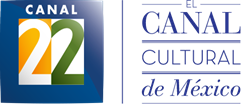 CONVOCATORIA PARA LA INVITACIÓN A CUANDO MENOS TRES PERSONAS ELECTRÓNICA NACIONAL No. IA-048MHL001-E321-2019 A TRAVÉS DEL CONTRATO MARCOSUMINISTRO DE COMBUSTIBLE A TRAVÉS DE TARJETA ELECTRÓNICAACTOFECHAHORARIOJunta de Aclaraciones27 de agosto de 201912:00 horasPresentación y Apertura de Proposiciones29 de agosto de 201910:00 horasFallo29 de agosto de 201917:00 horasDESCRIPCIÓNPENALIZACIÓNPor no realizar la entrega de los recursos para la dispersión en las tarjetas electrónicas el primer día de cada mes.Se aplicará el 5% del monto mensual máximo solicitado por cada día de atraso.Por no entregar las tarjetas electrónicas dentro de los 10 días siguientes a la notificación del fallo.Se aplicará el 1% del monto máximo contratado por cada día de atraso.En caso de incumplimiento a lo señalado en el numeral 4 inciso d) del anexo técnico No.1.Se aplicará el 5% del importe no reembolsado  por cada día de atraso.DESCRIPCIÓNDEDUCCIÓNPor no realizar la reposición de la(s) tarjetas electrónicas dentro de los 5 días naturales siguientes a la solicitud de la reposición realizada.1% del monto total facturado mensualPor no atender un reporte de falla del sistema dentro de las siguientes 24 horas a que se realice el reporte correspondiente.1% del monto total facturado mensual Importes proyectados a dispersar en forma mensualImportes proyectados a dispersar en forma mensualMínimo $40,325.00Máximo $100,812.50Formato de Oferta Económica para el "Suministro de Combustibles para Vehículos Automotores Terrestres Dentro del Territorio Nacional".Formato de Oferta Económica para el "Suministro de Combustibles para Vehículos Automotores Terrestres Dentro del Territorio Nacional".Formato de Oferta Económica para el "Suministro de Combustibles para Vehículos Automotores Terrestres Dentro del Territorio Nacional".Formato de Oferta Económica para el "Suministro de Combustibles para Vehículos Automotores Terrestres Dentro del Territorio Nacional".Formato de Oferta Económica para el "Suministro de Combustibles para Vehículos Automotores Terrestres Dentro del Territorio Nacional".Formato de Oferta Económica para el "Suministro de Combustibles para Vehículos Automotores Terrestres Dentro del Territorio Nacional".Formato de Oferta Económica para el "Suministro de Combustibles para Vehículos Automotores Terrestres Dentro del Territorio Nacional".Formato de Oferta Económica para el "Suministro de Combustibles para Vehículos Automotores Terrestres Dentro del Territorio Nacional".Formato de Oferta Económica para el "Suministro de Combustibles para Vehículos Automotores Terrestres Dentro del Territorio Nacional".Formato de Oferta Económica para el "Suministro de Combustibles para Vehículos Automotores Terrestres Dentro del Territorio Nacional".Formato de Oferta Económica para el "Suministro de Combustibles para Vehículos Automotores Terrestres Dentro del Territorio Nacional".Formato de Oferta Económica para el "Suministro de Combustibles para Vehículos Automotores Terrestres Dentro del Territorio Nacional".Entidad FederativaNúmero de Dispositivos ElectrónicosMonto MínimoMonto MáximoPorcentaje de Comisión % (+)
o
Bonificación % (-) Medios Electrónicos de pago antes de IVAPorcentaje de Comisión % (+)
o
Bonificación % (-)   Vales Impresos
antes de IVANacional30645,200.001,613,000.00No aplicaNO.NO.PREGUNTANOMBRE LICITANTEPUNTO DE LA CONVOCATORIATÉCNICAADMINISTRATIVAPREGUNTARESPUESTAEstratificaciónEstratificaciónEstratificaciónEstratificaciónEstratificaciónTamañoSectorRango de número de trabajadoresRango de monto de ventas anuales (mdp)Tope máximo combinado*MicroTodasHasta 10Hasta $44.6PequeñaComercioDesde 11
hasta 30Desde $4.01
hasta $10093PequeñaIndustria y ServiciosDesde 11
hasta 50Desde $4.01
hasta $10095MedianaComercioDesde 31
hasta 100Desde $100.01
hasta $250235MedianaServiciosDesde 51
hasta 100Desde $100.01
hasta $250235MedianaIndustriaDesde 51
hasta 250Desde $100.01
hasta $250250LICITANTE: LICITANTE: LICITANTE: DOCUMENTACIÓN LEGAL P r e s e n t ó     Si          NoP r e s e n t ó     Si          No2.5.1ACREDITACIÓN DE LA PERSONALIDAD: En apego al artículo 29 fracción VII de la Ley en la Materia y 48 fracción V de su Reglamento, los licitantes deberán presentar escrito en el que su firmante manifieste, bajo protesta de decir verdad, que cuenta con las facultades suficientes para comprometerse por sí o por su representada o bien entregar debidamente requisitado el Anexo No. 4, firmado por la persona facultada para ello (Requisito Obligatorio).2.5.2IMPEDIMENTOS DE LEY: Los licitantes deberán declarar bajo protesta de decir verdad, que no se encuentran en los supuestos que establecen los Artículos 50 y 60 antepenúltimo párrafo de la Ley de Adquisiciones, Arrendamientos y Servicios del Sector Público, así como de la fracción IX del artículo 49 de la Ley General de Responsabilidades Administrativas, firmado por la persona facultada para ello, mismos que se transcriben en el Anexo No. 5, o bien, entregar debidamente requisitado el Anexo No. 5A (Requisito Obligatorio).2.5.3DECLARACIÓN DE INTEGRIDAD: Presentar declaración de Integridad en la que los licitantes manifiesten, bajo protesta de decir verdad, que por sí mismo o a través de interpósita persona, se abstendrá de adoptar conductas, para que los servidores públicos de la entidad induzcan o alteren las evaluaciones de las propuestas, el resultado del procedimiento u otros aspectos que otorguen condiciones ventajosas con relación a los demás licitantes, firmado por la persona facultada para ello (Requisito Obligatorio).2.5.4NACIONALIDAD MEXICANA: Presentar escrito en el que el licitante manifieste, bajo protesta de decir verdad, ser de nacionalidad mexicana, o bien entregar debidamente requisitado el formato establecido en el Anexo No. 7. Tratándose de Persona Física deberá indicarse la nacionalidad de quien lo suscribe, señalando su nombre completo para el caso de Persona Moral el representante deberá señalar la nacionalidad de su representada (la empresa) (Requisito Obligatorio).2.5.5ESTRATIFICACIÓN DE MIPYMES: Entregar debidamente requisitado el formato de Manifestación bajo protesta de decir verdad señalando la Estratificación de micro, pequeñas y medianas empresas nacionales (MIPYMES) que le corresponda, a que se refiere al Anexo No. 8. En caso de no encontrarse en esta estratificación el licitante deberá presentar escrito libre donde así lo manifieste o presentar el Anexo No. 8A si se trata de persona física (Requisito Obligatorio).PROPUESTA TÉCNICASiNo2.5.6ANEXO TÉCNICO: Los licitantes deberán adjuntar debidamente transcrito el Anexo No. 1 de la presente convocatoria, establecido como Anexo Técnico, mediante el cual se comprometen a brindar el servicio conforme a las características y especificaciones solicitadas (Requisito Obligatorio).2.5.7SITUACIÓN FISCAL: Los licitantes deberán presentar escrito donde se establezcan el compromiso de revisar en tiempo su situación fiscal, a efecto de que, de resultar ganador, esté en posibilidad de entregar a Canal 22 el documento vigente expedido por el SAT, en el que se emita la opinión del cumplimiento de obligaciones fiscales, de conformidad a lo establecido por el artículo 32-D, del Código Fiscal de la Federación, en términos de lo establecido en el punto 2.10 de la convocatoria (La falta de entrega de este documento, no es motivo de desechamiento).2.5.8OBLIGACIONES FISCALES EN MATERIA DE SEGURIDAD SOCIAL: Los licitantes deberán presentar escrito donde se establezcan el compromiso de revisar en tiempo su situación fiscal, a efecto de que, de resultar ganador, esté en posibilidad de entregar a CANAL 22 el documento vigente expedido por el Instituto Mexicano del Seguro Social (IMSS), en el que se emita la opinión del cumplimiento de obligaciones en materia de seguridad social, de conformidad a lo establecido por el artículo 32-D, del Código Fiscal de la Federación, en términos de lo establecido en el punto 2.10 de la convocatoria (La falta de entrega de este documento, no es motivo de desechamiento).2.5.9OBLIGACIONES FISCALES EN MATERIA DE APORTACIONES AL INFONAVIT: Los licitantes deberán presentar escrito donde se establezcan el compromiso de revisar en tiempo su situación fiscal, a efecto de que, de resultar ganador, esté en posibilidad de entregar a CANAL 22 el documento vigente expedido por el Instituto del Fondo Nacional de la Vivienda para los Trabajadores (INFONAVIT), en el que se emita la opinión del cumplimiento de obligaciones en materia de aportaciones patronales y entero de descuentos, en términos de lo establecido en el punto 2.10 de la Convocatoria (La falta de entrega de este documento, no es motivo de desechamiento).2.5.10CURRICULUM DE EL LICITANTE: Los licitantes podrán entregar su Currículum Vitae de la empresa, en el cual señale, entre otros aspectos, experiencia, clientes principales, organización administrativa, etc. (Requisito Obligatorio).PROPUESTA ECONÓMICASiNo2.5.11PROPUESTA ECONÓMICA: Los licitantes deberán entregar debidamente requisitado su propuesta económica, de conformidad a lo establecido en el Anexo No.2, en donde se detalle la integración del precio unitario, subtotal, desglosando el Impuesto al Valor Agregado, debiendo establecer un período de validez de la oferta no menor a 60 días, contados a partir de la apertura de la propuesta, y señalar que los precios propuestos se mantendrán fijos hasta el total cumplimiento del contrato (Requisito Obligatorio).